УСЛОВНЫЕ ЗНАКИ, ОБРАЗЦЫ ШРИФТОВ И СОКРАЩЕНИЯ для топографических карт масштабов 1:25 000, 1:50 000, 1:100 000ОГЛАВЛЕНИЕ.Введение.
Геодезические пункты.
Населённые пункты.
Примеры изображения населённых пунктов.
Промышленные, сельскохозяйственные и социально-культурные объекты.
Железные дороги.
Автомобильные и грунтовые дороги, тропы.
Примеры сочетания условных знаков дорожной сети.
Гидрография.
Рельеф.
Растительный покров и грунты.
Примеры сочетания условных знаков растительного покрова и грунтов.
Границы.
Образцы шрифтов и подписей.
Шкала цветов красок, применяемых для печати топографических карт в 6 красок.
Шкала цветов красок, применяемых для печати топографических карт в 4 краски.
Перечень условных сокращений для подписей на топографических картах.
Образец оформления рамок в масштабе 1 : 25 000.
Образец оформления рамок в масштабе 1 : 50 000.
Образец оформления рамок в масштабе 1 : 100 000 вариант 1.
Образец оформления рамок в масштабе 1 : 100 000 вариант 2.ВВЕДЕНИЕВ данном издании приведены условные знаки, образцы шрифтов и условные сокращения подписей, обязательные к применению при создании и обновлении топографических карт всеми ведомствами и учреждениями СССР.Условные знаки и образцы шрифтов для подписей сведены в таблицы с разделением по элементам содержания карт (геодезические пункты, населённые пункты и т. д.); условные сокращения подписей (пояснительных слов и названий политико-административных и административных единиц) даны в виде перечней, составленных в алфавитном порядке.Условные знаки и образцы шрифтов обозначены в таблицах порядковыми номерами. В отдельных случаях к одному номеру относятся два или более знаков, близких по значению или связанных между собой при изображении объекта (например, условные знаки одно-, двух- и трёхпутных железных дорог и др.). Для условных знаков в группах, идущих под одним номером, принята дополнительная нумерация знаков арабскими цифрами (1, 2, 3 и т. д.).В необходимых случаях условные знаки отдельных объектов даны в двух вариантах: первый предусмотрен для изображения объектов, не выражающихся в масштабе карты (внемасштабные условные знаки), второй — для изображения объектов в масштабе. В таблицах такие варианты знаков отмечены соответственно буквами "а" и "б".
В некоторых случаях даётся также вариант условного знака для изображения того или иного объекта на съёмочном оригинале.В большинстве таблиц условные знаки даны в двух графах: в одной — для карты масштаба 1 : 25 000 или для карт двух масштабов — 1 : 25 000 и 1 : 50 000, в другой — для карты масштаба 1 : 100 000 или для карт двух масштабов — 1 : 50 000 и 1 : 100 000. Если для карт всех трёх масштабов установлены одинаковые по виду и размерам условные знаки одних и тех же объектов, то они приведены в одной общей графе, а если различающиеся между собой, то они даны раздельно в трёх графах.В дополнение к таблицам условных знаков даются "Пояснения по применению условных знаков и шрифтов для подписей при оформлении оригиналов карт". В Пояснениях после порядкового номера каждой статьи, а в некоторых случаях в конце или в середине её текста приведены в круглых скобках номера поясняемых условных знаков.
В таблицах условных знаков и образцов шрифтов при заголовках разделов или в конце названий обозначаемых объектов указаны в квадратных скобках номера статей Пояснений, в которых изложены особенности применения того или иного знака или шрифта.Указания по изображению объектов местности на картах, данные в Пояснениях, содержат отдельные дополнения и уточнения по сравнению с установками, содержащимися в Руководстве по картографическим и картоиздательским работам. Часть 1. Составление и подготовка к изданию топографических карт масштабов 1 : 25 000, 1 : 50 000, 1 : 100 000. М., изд. РИО ВТС, 1978 и Руководстве по фототопографическим работам при топогеодезическом обеспечении войск. Часть 1. Создание и обновление топографических карт масштабов 1 : 25 000, 1 : 50 000, 1 : 100 000. Полевые работы (РФР-1). М., изд. РИО ВТС, 1981, поэтому во всех случаях расхождений в установках, даваемых этими документами, руководствоваться данными Пояснениями.Внемасштабные условные знаки различных объектов местности (геодезических пунктов, промышленных, сельскохозяйственных и социально-культурных объектов и др.), а также условные знаки, используемые для заполнения площадей изображения растительного покрова и грунтов, ориентируются своими осевыми линиями, как правило, перпендикулярно к южной стороне рамки листа карты. Исключение составляют условные знаки некоторых объектов, изображаемых на картах в соответствии с их ориентировкой на местности или в зависимости от направления уклона местности; указания об ориентировке таких знаков даются в Пояснениях.Рисунки условных знаков сопровождаются цифровыми подписями их размеров (в миллиметрах), расположенными слева или справа от знака, а иногда снизу или сверху. Если при условном знаке дана одна цифровая подпись, то это означает, что ширина знака равна его высоте; если приведены две подписи, то первая обозначает высоту знака, а вторая — его ширину. Цифровые подписи при отдельных частях рисунка знака обозначают высоту или ширину этих частей. Для линейных условных знаков цифрами, расположенными вдоль знака (сверху или снизу), указан размер отрезков линии или промежутков между отрезками. Для условных знаков в виде кружка указан размер их диаметра, в форме звезды — размер диаметра описанной окружности, в форме равностороннего треугольника — его высота. Условные знаки (или отдельные части знаков), размеры которых в таблицах не приведены, выполняются по размерам, определяемым по рисункам знаков или их частей.Размеры условных знаков в таблицах даны для листов карт со средней нагрузкой элементами содержания. Указанные размеры некоторых знаков для отдельных районов по усмотрению редактора карт могут быть в небольших пределах увеличены (для выделения наиболее важных объектов) или уменьшены (при большой нагрузке карты элементами содержания).Частота расположения знаков, используемых для изображения участков растительного покрова и грунтов, выражающихся в масштабе, указана в таблицах для средних по размеру площадей (3—8 см2). При заполнении знаками малых площадей расстояния между знаками могут быть уменьшены на одну треть, при этом на минимальной по размерам оконтуренной площади допускается помещать всего один штриховой знак. При заполнении знаками значительных по площади участков изображений угодий расстояния между знаками могут быть увеличены в полтора, два или три раза, в зависимости от величины участков.Условные знаки на оригиналах карт выполняются чёткими линиями толщиной 0,15 мм, если большая или меньшая толщина линии знака (элемента знака) не указана цифровой подписью или не оговорена в Пояснениях.
Промежутки между близко расположенными друг от друга знаками или элементами знака должны быть не менее 0,2 мм.Положению объектов на местности должны соответствовать на картах следующие точки внемасштабных условных знаков:
— для знаков, имеющих правильную геометрическую форму (прямоугольник, треугольник, круг, звезда и др.), — геометрический центр знака;
— для знаков, имеющих вид перспективного изображения объекта (условные знаки заводских, фабричных и других труб, буддийских и других храмов и пагод и др.), — середина основания знака;
— для знаков в виде фигуры с прямым углом в основании (условные знаки бензоколонок и заправочных станций, ветряных мельниц и др.) — вершина угла;
— для знаков в виде сочетаний нескольких фигур (условные знаки нефтяных и газовых скважин с вышками, часовен и др.) — центр нижней фигуры.Пояснительные подписи при отдельных условных знаках указывают на то, что такие знаки, как правило, должны сопровождаться указанными подписями. Если на небольшой площади расположено несколько однородных объектов, то при их изображении пояснительные подписи помещаются только у знаков некоторых из них.Условные знаки в таблицах даны в цветах красок, принятых для издания карт. Условные знаки отдельных объектов, кроме того, даны в цветах красок, применяемых при оформлении съёмочных оригиналов.Таблица № 1Примечания.
На данной и последующих таблицах буквами обозначены:
а — условные знаки объектов, изображения которых не выражаются в масштабе карты;
б — условные знаки объектов, изображение которых выражаются в масштабе карты.Примечание.
На данной и последующих таблицах буквами обозначены:
а — условные знаки объектов, изображения которых не выражаются в масштабе карты;
б — условные знаки объектов, изображение которых выражаются в масштабе карты.Примечание.
На карте масштаба 1 : 10 000 жилые и нежилые строения в посёлках дачного и сельского типа изображены знаками:
 огнестойкие,  неогнестойкие.
Огороды показаны знаком .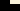 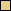 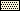 Таблица №4 Таблица №5Таблица №6Таблица №7Таблица №8Таблица №9Таблица №10ТАБЛИЦА № 11ТАБЛИЦА №12ТАБЛИЦА № 13Примечание. Звёздочкой отмечены условные знаки объектов, наносимых по морским картам.Примечание.
Цифровые подписи при условных знаках, отмеченных звёздочкой, означают:
1) при знаках №№ 157, 158 первая — длину прямолинейного участка знака, вторая — размер промежутка между линиями, третья — толщину линий;
2) при знаках №№ 159 - 162 первая — размер промежутка между линиями, вторая —толщину линий.    ТАБЛИЦА № 25ТАБЛИЦА № 28 ТАБЛИЦА № 31* При изготовлении подписей на автоматизированных фотонаборных установках (типа "Каскад" и др.) номера кеглей шрифтов определяются по ближайшему значению размеров (в мм) шрифтов подписей, приведённых в табл. №№ 34-38.
** Размеры шрифтов для подписей вторых названий указаны в скобках рядом с размерами подписей основных  названий.
Примечание. Подписи названий сухих русл при издании печатать черным цветом. * Размеры шрифтов для подписей вторых названий указаны в скобках рядом с размерами подписей основных названий.ТАБЛИЦА № 40ПЕРЕЧЕНЬ УСЛОВНЫХ СОКРАЩЕНИЙ ДЛЯ ПОДПИСЕЙ НА ТОПОГРАФИЧЕСКИХ КАРТАХНомера условн. знаковНомера условн. знаковУСЛОВНЫЕ ЗНАКИУСЛОВНЫЕ ЗНАКИНАЗВАНИЯ ОБОЗНАЧАЕМЫХ ОБЪЕКТОВНомера условн. знаковНомера условн. знаков1 : 25 000, 1 : 50 0001 : 100 000НАЗВАНИЯ ОБОЗНАЧАЕМЫХ ОБЪЕКТОВГ Е О Д Е З И Ч Е С К И Е     П У Н К Т ЫГ Е О Д Е З И Ч Е С К И Е     П У Н К Т ЫГ Е О Д Е З И Ч Е С К И Е     П У Н К Т ЫГ Е О Д Е З И Ч Е С К И Е     П У Н К Т ЫГ Е О Д Е З И Ч Е С К И Е     П У Н К Т Ы1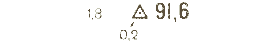 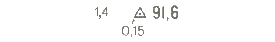 Пункты государственной геодезической сети [1], [4]2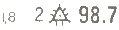 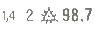 То же на кургане (2 - высота кургана в метрах) [1], [4]3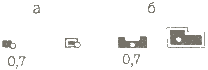 Не показываютсяТо же на зданиях [1]4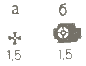 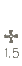 То же на церквах [1]5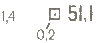 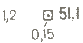 Точки съёмочной сети, закреплённые на местности центрами [2], [4]6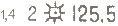 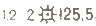 То же на курганах (2 — высота кургана в метрах) [2],[4]7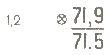 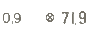 Реперы и марки государственной нивелирной сети (71,9 — отметка высоты головки репера или центра марки, 71,5 — отметка поверхности земли) [3], [4]8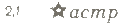 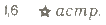 Астрономические пункты [5]ТАБЛИЦА № 1 (продолжение)ТАБЛИЦА № 1 (продолжение)ТАБЛИЦА № 1 (продолжение)ТАБЛИЦА № 1 (продолжение)ТАБЛИЦА № 1 (продолжение)ТАБЛИЦА № 1 (продолжение)ТАБЛИЦА № 1 (продолжение)Номера условн. знаковНомера условн. знаковУСЛОВНЫЕ ЗНАКИУСЛОВНЫЕ ЗНАКИУСЛОВНЫЕ ЗНАКИУСЛОВНЫЕ ЗНАКИНАЗВАНИЯ ОБОЗНАЧАЕМЫХ ОБЪЕКТОВНомера условн. знаковНомера условн. знаков1 : 25 000, 1 : 50 0001 : 25 000, 1 : 50 0001 : 100 0001 : 100 000НАЗВАНИЯ ОБОЗНАЧАЕМЫХ ОБЪЕКТОВН А С Е Л Ё Н Н Ы Е     П У Н К Т ЫН А С Е Л Ё Н Н Ы Е     П У Н К Т ЫН А С Е Л Ё Н Н Ы Е     П У Н К Т ЫН А С Е Л Ё Н Н Ы Е     П У Н К Т ЫОтдельные строенияОтдельные строенияОтдельные строения99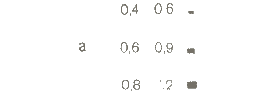 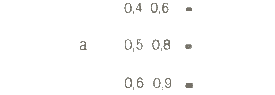 Жилые и нежилые строения в кварталах, в населённых пунктах с бессистемной застройкой, а также отдельно расположенные строения [6]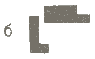 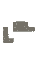 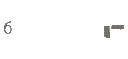 Жилые и нежилые строения в кварталах, в населённых пунктах с бессистемной застройкой, а также отдельно расположенные строения [6]1010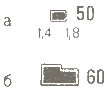 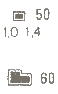 Не выделяютсяНе выделяютсяВыдающиеся огнестойкие здания (50 и 60 — высоты зданий в метрах) [7]1111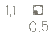 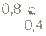 Отдельно расположенные дворы, не выражающиеся в масштабе карты [7]1212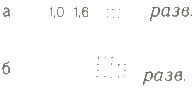 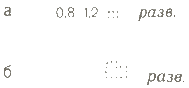 Разрушенные и полуразрушенные строения, имеющие значение ориентиров[8]1313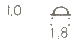 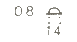 Постоянные стоянки юрт, чумов и т. п.ТАБЛИЦА № 2ТАБЛИЦА № 2ТАБЛИЦА № 2ТАБЛИЦА № 2ТАБЛИЦА № 2ТАБЛИЦА № 2ТАБЛИЦА № 2Номера условн. знаковУСЛОВНЫЕ ЗНАКИУСЛОВНЫЕ ЗНАКИУСЛОВНЫЕ ЗНАКИУСЛОВНЫЕ ЗНАКИУСЛОВНЫЕ ЗНАКИНАЗВАНИЯ ОБОЗНАЧАЕМЫХ ОБЪЕКТОВНомера условн. знаков1 : 25 0001 : 50 0001 : 50 0001 : 50 0001 : 100 000НАЗВАНИЯ ОБОЗНАЧАЕМЫХ ОБЪЕКТОВКварталы и улицыКварталы и улицыКварталы и улицыКварталы и улицыКварталы и улицыКварталы и улицы14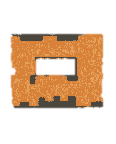 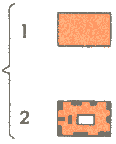 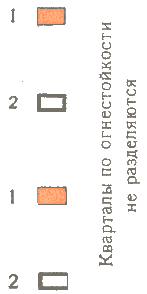 Плотно застроенные кварталы с преобладанием огнестойких строений:
1) в крупных городах;
2) в прочих населённых пунктах[9]15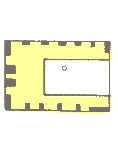 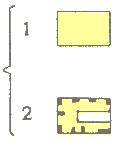 Плотно застроенные кварталы с преобладанием неогнестойких строений:
1) в крупных городах;
2) в прочих населенных пунктах[9]16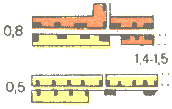 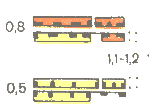 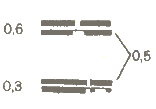 Плотно застроенные части кварталов (ряды); улицы, ширина которых не выражается в масштабе карты:
1) магистральные и главные;
2) прочие улицы и проезды [9]17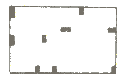 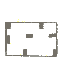 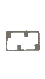 Редко застроенные кварталы в городах и прочих населённых пунктах [9]18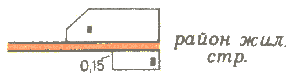 Районы нового жилищного строительства (строящиеся кварталы) [10]19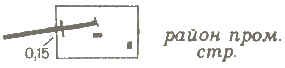 Районы нового промышленного строительства [10]20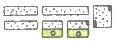 Разрушенные и полуразрушенные кварталы[11]21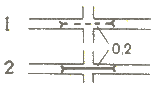 Не показываютсяНе показываютсяНе показываютсяНе показываютсяПутепроводы на улицах для движения транспорта:
1) туннельные; 2) эстакадные[12]22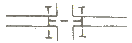 Не показываютсяНе показываютсяНе показываютсяПодземные переходы через улицы [12]23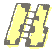 Не показываютсяНе показываютсяНе показываютсяНе показываютсяНепроезжие участки улиц (ступенчатые, на склонах гор и т. п.)ТАБЛИЦА № 3ТАБЛИЦА № 3ТАБЛИЦА № 3ТАБЛИЦА № 3ТАБЛИЦА № 3УСЛОВНЫЕ ЗНАКИУСЛОВНЫЕ ЗНАКИУСЛОВНЫЕ ЗНАКИУСЛОВНЫЕ ЗНАКИНомера условн. знаков1 : 10 000
(исходный материал)1 : 25 0001 : 50 0001:100000Примеры генерализации изображения застройки кварталов:
[6], [7], [9], [13]в крупных городах (с населением 50 000 жителей и более)Примеры генерализации изображения застройки кварталов:
[6], [7], [9], [13]в крупных городах (с населением 50 000 жителей и более)Примеры генерализации изображения застройки кварталов:
[6], [7], [9], [13]в крупных городах (с населением 50 000 жителей и более)Примеры генерализации изображения застройки кварталов:
[6], [7], [9], [13]в крупных городах (с населением 50 000 жителей и более)24-1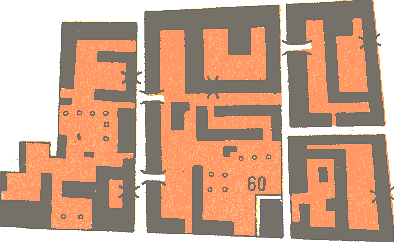 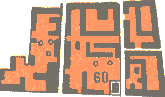 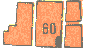 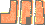 В малых городах и посёлках городского типаВ малых городах и посёлках городского типаВ малых городах и посёлках городского типаВ малых городах и посёлках городского типа24-2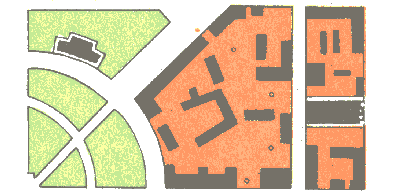 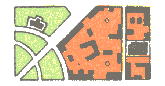 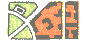 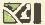 24-3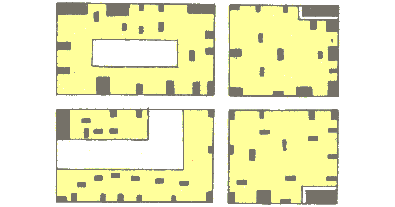 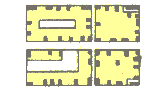 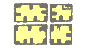 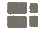 В посёлках дачного и сельского типаВ посёлках дачного и сельского типаВ посёлках дачного и сельского типаВ посёлках дачного и сельского типа24-4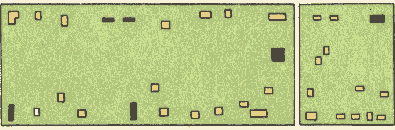 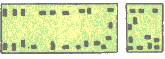 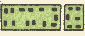 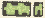 24-5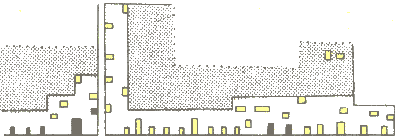 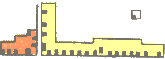 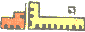 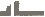 24-6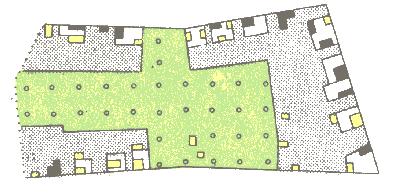 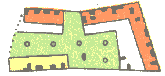 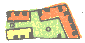 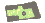 Номераусловн.знаковПример изображения города [14]1:25 000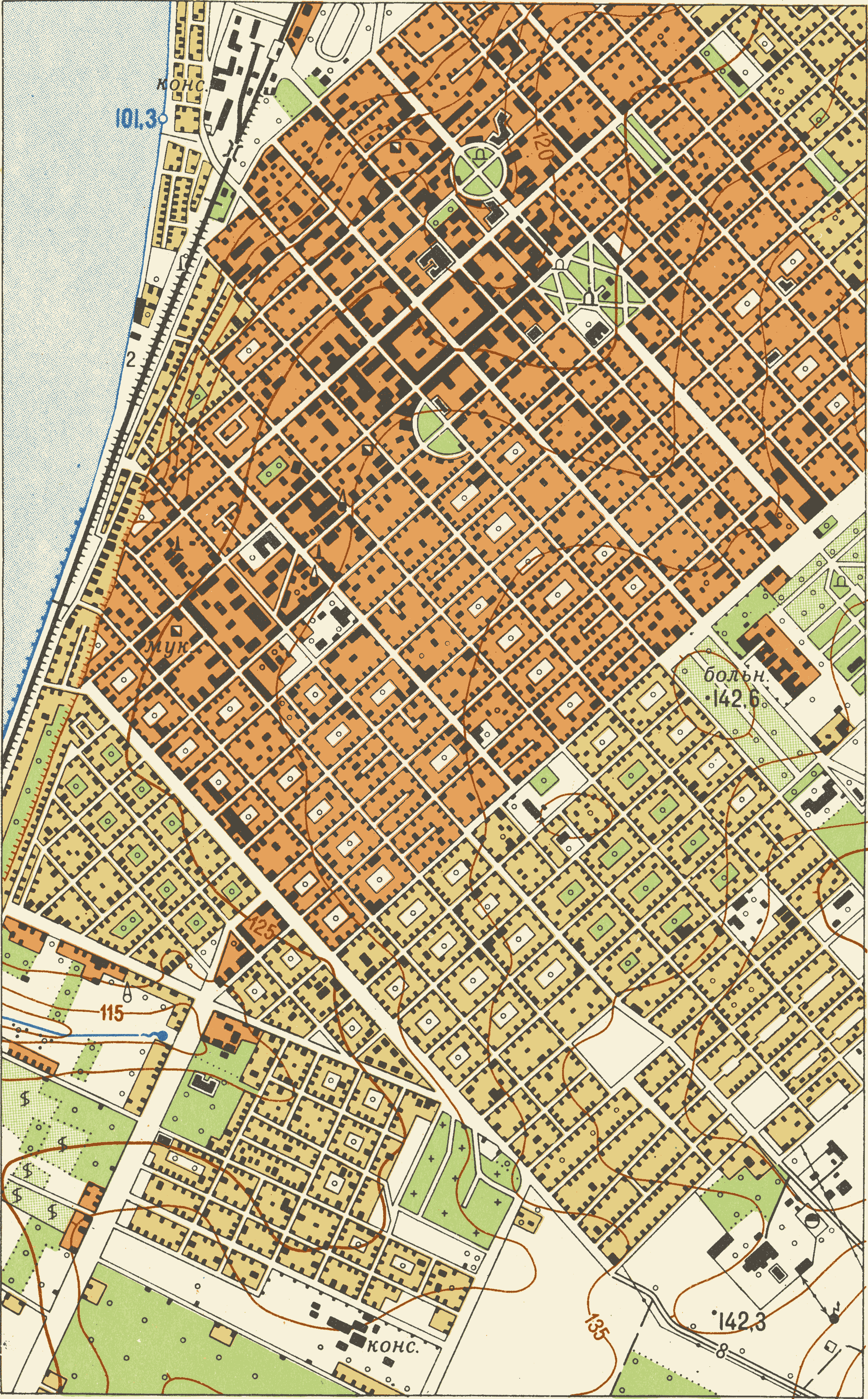 25Пример изображения города [14]1:25 000Номераусловн.знаковПример изображения города [14]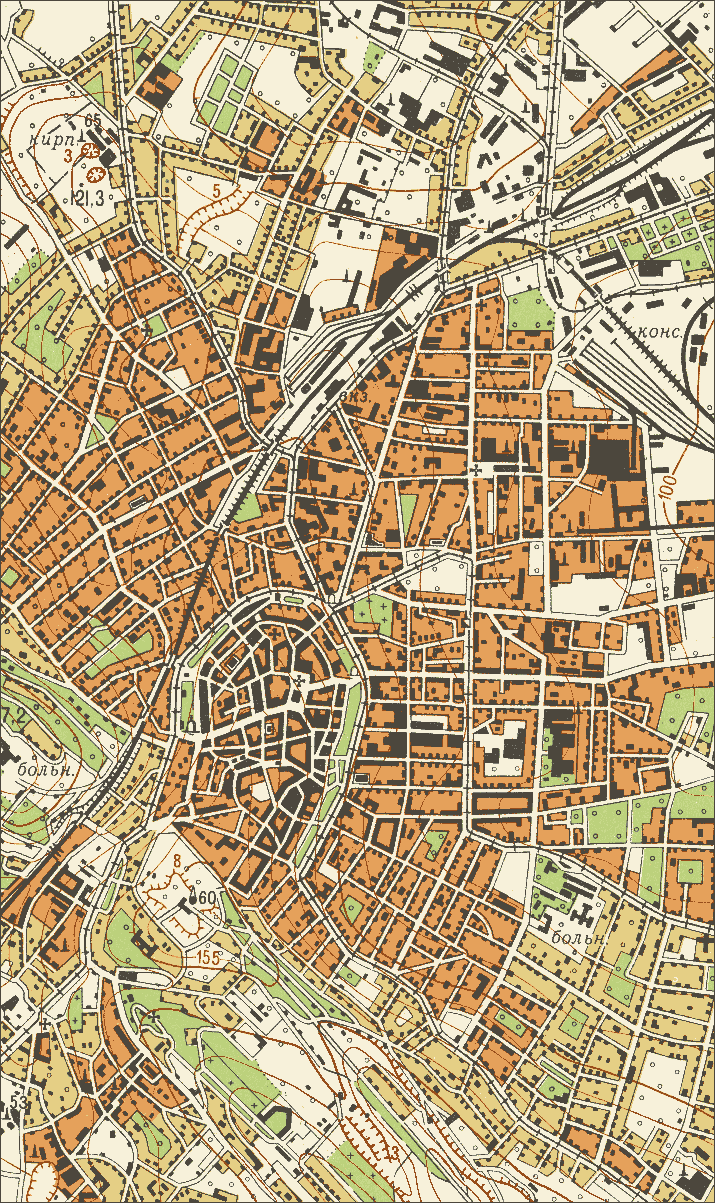 1:25 00026Пример изображения города [14]1:25 000Номераусловн.знаковПример изображения города [14]1:25 00027Пример изображения города [14]1:25 000Номераусловн.Знаков2829Пример изображения города [14]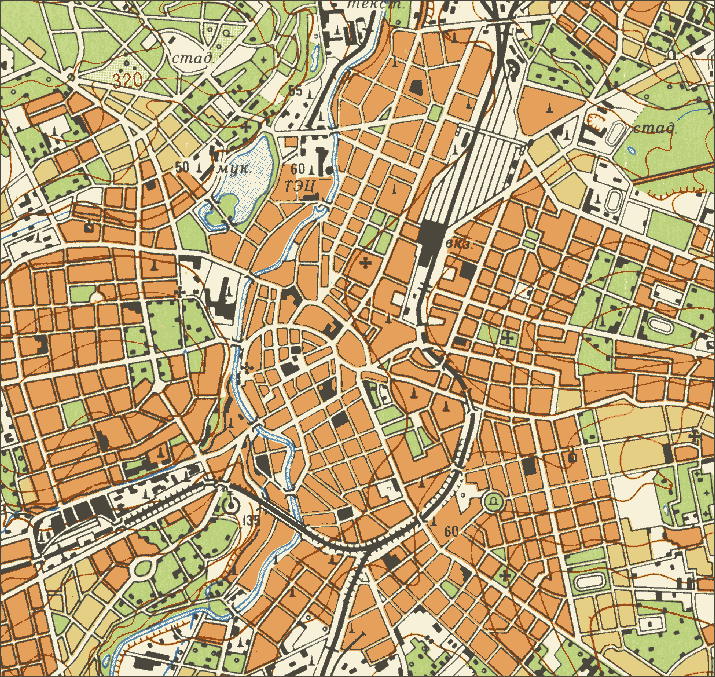 1:50 000б) малых 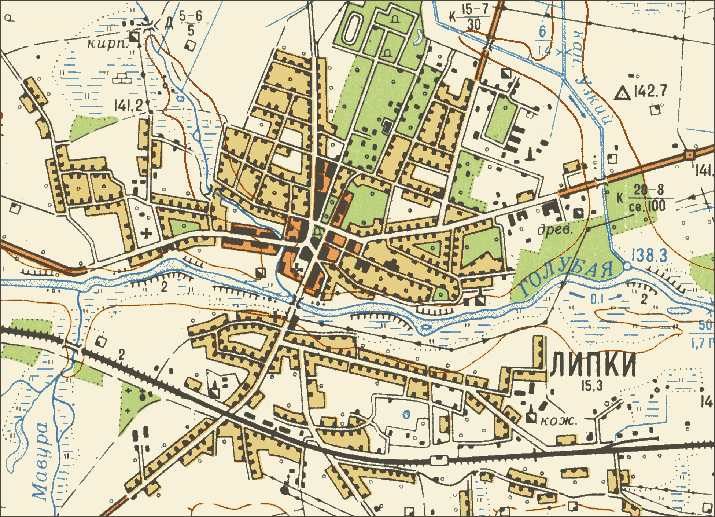 1:50 000Номераусловн.знаковПример изображения городов [14]                                  Крупных                                                       Малых1:100 000                                                1:100 000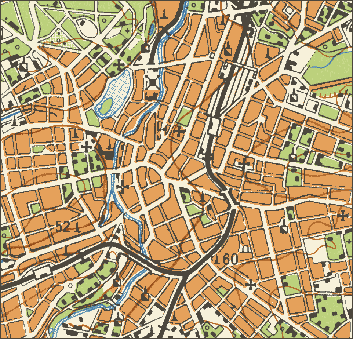 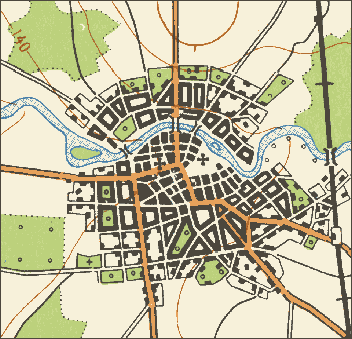 Примеры изображения посёлков сельского типа [14]                                1:100 000                                           1:100 000 1:100 000                                           1:100 000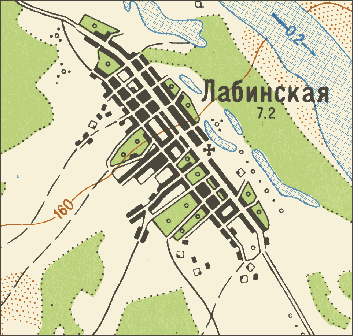 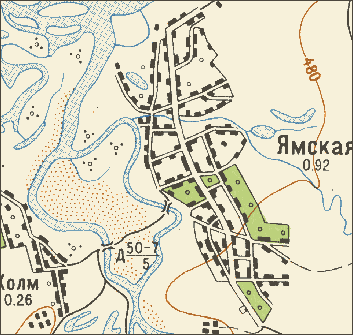 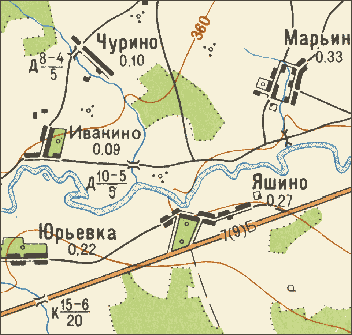 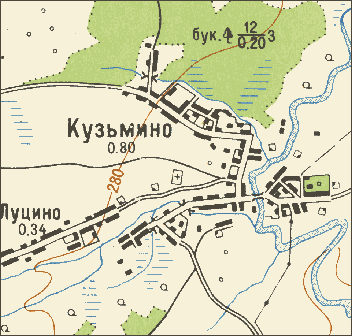 3031Пример изображения городов [14]                                  Крупных                                                       Малых1:100 000                                                1:100 000Примеры изображения посёлков сельского типа [14]                                1:100 000                                           1:100 000 1:100 000                                           1:100 000Номераусловн.знаковПримеры изображения посёлка дачного типа [14]       1:50 000                                                1:50 000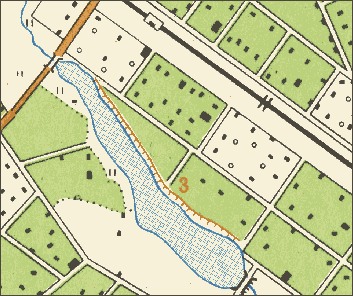 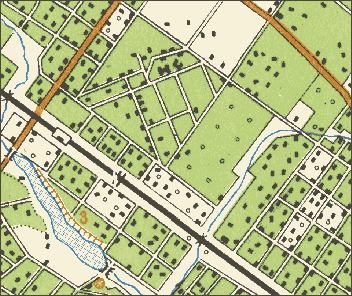 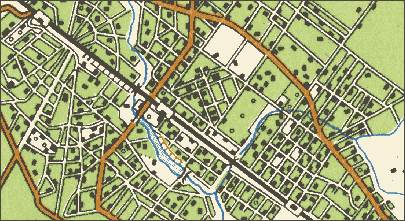 1:100 000Примеры изображения посёлков сельского типа [14]                          1:25 000                                           1:50 000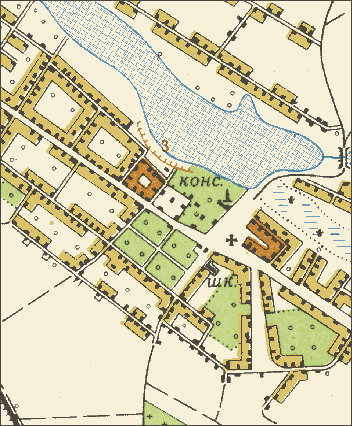 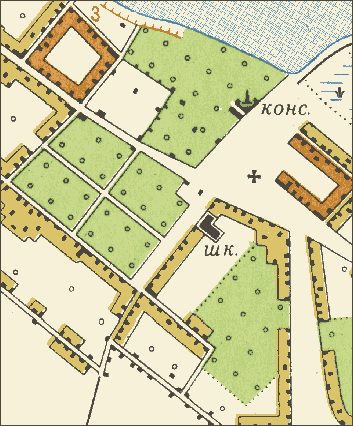 1:100 000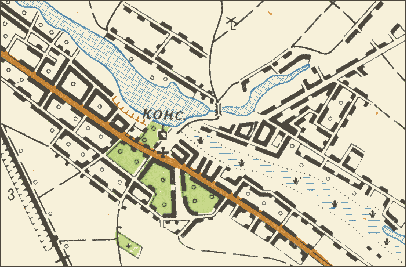 32, 333435, 3637Примеры изображения посёлка дачного типа [14]       1:50 000                                                1:50 0001:100 000Примеры изображения посёлков сельского типа [14]                          1:25 000                                           1:50 0001:100 000Номераусловн.знаковПримеры изображения посёлков с бессистемной застройкой [14], [15]       1:50 000                                                1:50 000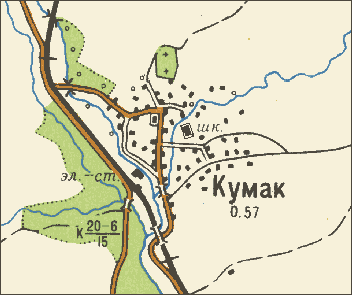 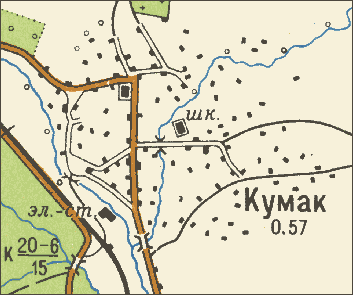 1:100 000Примеры изображения поселков рассредоточенного типа [7], [14], [15]                            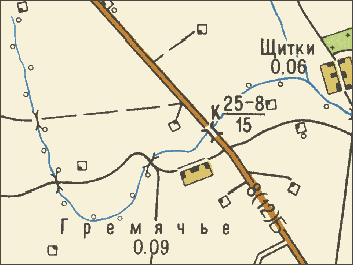 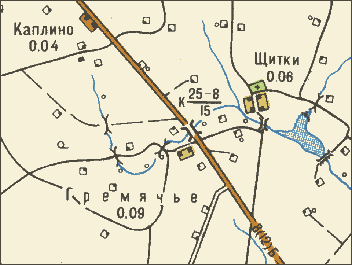 1:25 000                                           1:50 0001:100 000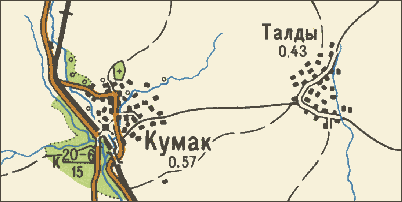 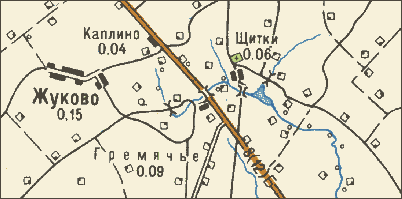 32, 333435, 3637Примеры изображения посёлков с бессистемной застройкой [14], [15]       1:50 000                                                1:50 0001:100 000Примеры изображения поселков рассредоточенного типа [7], [14], [15]                            1:25 000                                           1:50 0001:100 000Номера условн. знаковНомера условн. знаковУСЛОВНЫЕ ЗНАКИУСЛОВНЫЕ ЗНАКИНАЗВАНИЯ ОБОЗНАЧАЕМЫХ ОБЪЕКТОВНомера условн. знаковНомера условн. знаков1 : 25 000, 1 : 50 0001 : 100 000НАЗВАНИЯ ОБОЗНАЧАЕМЫХ ОБЪЕКТОВПРОМЫШЛЕННЫЕ, СЕЛЬСКОХОЗЯЙСТВЕННЫЕ  И СОЦИАЛЬНО-КУЛЬТУРНЫЕ ОБЪЕКТЫПРОМЫШЛЕННЫЕ, СЕЛЬСКОХОЗЯЙСТВЕННЫЕ  И СОЦИАЛЬНО-КУЛЬТУРНЫЕ ОБЪЕКТЫПРОМЫШЛЕННЫЕ, СЕЛЬСКОХОЗЯЙСТВЕННЫЕ  И СОЦИАЛЬНО-КУЛЬТУРНЫЕ ОБЪЕКТЫПРОМЫШЛЕННЫЕ, СЕЛЬСКОХОЗЯЙСТВЕННЫЕ  И СОЦИАЛЬНО-КУЛЬТУРНЫЕ ОБЪЕКТЫ3636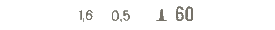 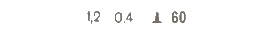 Заводские, фабричные и другие трубы (60 — высота трубы в метрах) [16]3737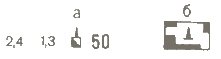 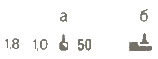 Заводы, фабрики и мельницы с трубами (50 — высота трубы в метрах) [16], [17]3838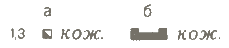 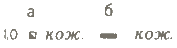 Заводы, фабрики и мельницы без труб [17]3939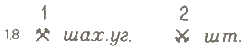 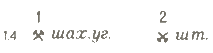 Устья шахтных стволов и штолен:
1) действующих;
2) недействующих [18]4040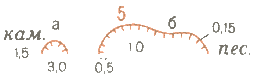 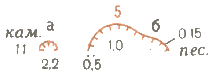 Места добычи полезных ископаемых открытым способом (карьеры);
5 — глубина карьера в метрах[19]4141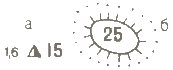 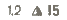 Терриконы, отвалы пород (15 и 25 — высоты в метрах)4242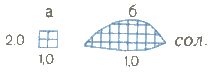 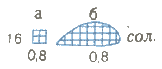 Соляные разработки (открытые) [20]4343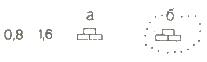 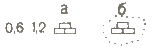 Торфоразработки [20]4444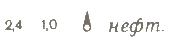 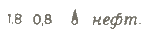 Нефтяные и газовые скважины с вышками4545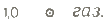 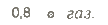 Нефтяные, газовые и другие скважины без вышек4646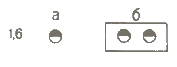 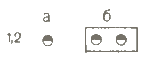 Склады горючего и газгольдеры [21]4747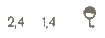 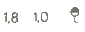 Бензоколонки и заправочные станции [21]4848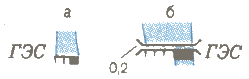 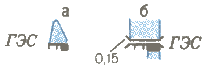 Гидроэлектростанции (ГЭС)[22]4949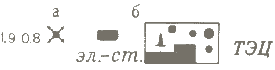 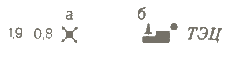 Электростанции (ГРЭС, ТЭЦ и др.) [16], [22]5050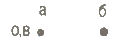 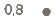 Градирни [16], [23]5151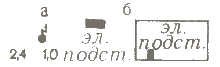 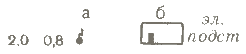 Электрические подстанции (трансформаторные и преобразовательные) [22]5252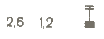 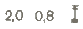 Радиостанции и телевизионные центры [16], [24]5353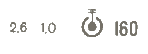 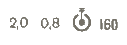 Телевизионные башни (160 — высота башни в метрах) [16]5454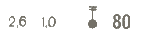 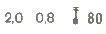 Телевизионные, радио- и радиорелейные мачты (80 — высота мачты в метрах) [16]Номера условн. знаковУСЛОВНЫЕ ЗНАКИУСЛОВНЫЕ ЗНАКИНАЗВАНИЯ ОБОЗНАЧАЕМЫХ ОБЪЕКТОВНомера условн. знаков1 : 25 000, 1 : 50 0001 : 100 000НАЗВАНИЯ ОБОЗНАЧАЕМЫХ ОБЪЕКТОВ55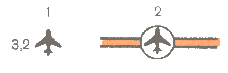 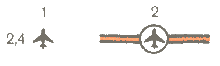 1) Аэродромы и гидроаэродромы;
2) участки дорог, оборудованные для взлёта и посадки самолётов [25]56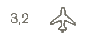 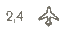 Посадочные площадки (на суше и на воде) [25]57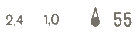 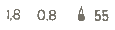 Капитальные сооружения башенного типа (водонапорные башни и т. п.);
55 — высота в метрах [16]58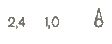 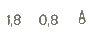 Вышки лёгкого типа (наблюдательные, прожекторные и т. п.)59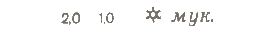 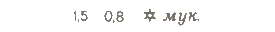 Водяные мельницы и лесопильни60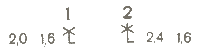 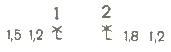 1) Ветряные мельницы;
2) ветряные двигатели61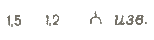 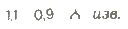 Печи для обжига извести, получения древесного угля, имеющие значение ориентиров62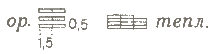 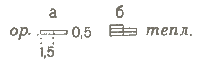 Оранжереи, теплицы; парники (только на карте 1 : 25 000)[26]63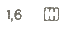 Не показываютсяПасеки [27]64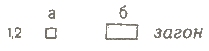 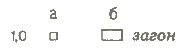 Загоны для скота [28]65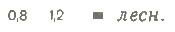 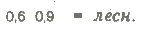 Дома лесников66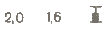 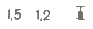 Телеграфные, радиотелеграфные конторы и отделения, телефонные станции[29]67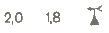 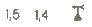 Метеорологические станции[29]68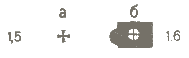 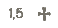 Церкви, костелы, кирки [16],[30]69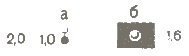 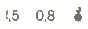 Мечети [16], [30]70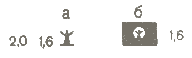 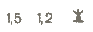 Буддийские и другие храмы и пагоды [16], [30]71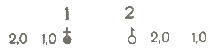 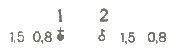 1) Часовни;
2) мазары, субурганы, обо и другие подобные им сооружения72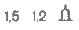 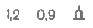 Выдающиеся памятники и монументы [16]73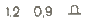 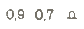 Памятники и монументы, туры, братские могилы и отдельные могилы, имеющие значение ориентиров74-1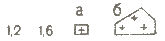 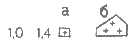 1) Кладбища;
2) кладбища с густой древесной растительностью[31]74-2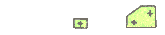 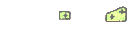 1) Кладбища;
2) кладбища с густой древесной растительностью[31]75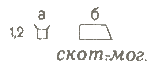 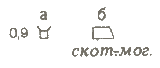 СкотомогильникиНомера условн. знаковУСЛОВНЫЕ ЗНАКИУСЛОВНЫЕ ЗНАКИУСЛОВНЫЕ ЗНАКИНАЗВАНИЯ ОБОЗНАЧАЕМЫХ ОБЪЕКТОВНАЗВАНИЯ ОБОЗНАЧАЕМЫХ ОБЪЕКТОВНомера условн. знаков1 : 25 000, 1 : 50 0001 : 25 000, 1 : 50 0001 : 100 000НАЗВАНИЯ ОБОЗНАЧАЕМЫХ ОБЪЕКТОВНАЗВАНИЯ ОБОЗНАЧАЕМЫХ ОБЪЕКТОВ76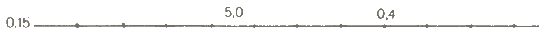 Линии связи (телефонные, телеграфные, радиотрансляции) [32]Линии связи (телефонные, телеграфные, радиотрансляции) [32]77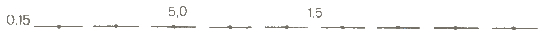 Подводные кабели связи [33]Подводные кабели связи [33]78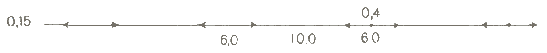 Линии электропередачи на деревянных опорах и железобетонных столбах высотой менее 14 м [32], [34]Линии электропередачи на деревянных опорах и железобетонных столбах высотой менее 14 м [32], [34]79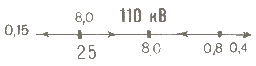 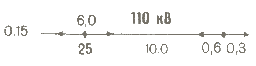 Линии электропередачи (ЛЭП) на металлических и железобетонных опорах (фермах, столбах высотой 14 м и более); 110 кВ — напряжение в тысячах вольт, 25 — высота опоры в метрах[32], [34]Линии электропередачи (ЛЭП) на металлических и железобетонных опорах (фермах, столбах высотой 14 м и более); 110 кВ — напряжение в тысячах вольт, 25 — высота опоры в метрах[32], [34]80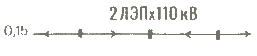 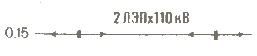 Несколько рядом идущих линий электропередачи (2 — количество ЛЭП)
[32], [34], [35],Несколько рядом идущих линий электропередачи (2 — количество ЛЭП)
[32], [34], [35],81-1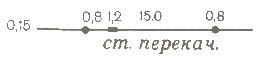 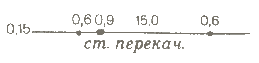 Нефтепроводы [36]:

1) наземные;
2) подземные, подводные; станции перекачкиНефтепроводы [36]:

1) наземные;
2) подземные, подводные; станции перекачки81-2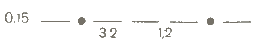 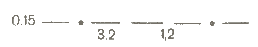 Нефтепроводы [36]:

1) наземные;
2) подземные, подводные; станции перекачкиНефтепроводы [36]:

1) наземные;
2) подземные, подводные; станции перекачки82-1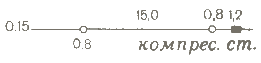 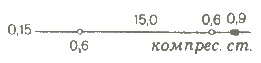 Газопроводы [36]:

1) наземные;
2) подземные, подводные; компрессорные станцииГазопроводы [36]:

1) наземные;
2) подземные, подводные; компрессорные станции82-2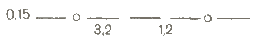 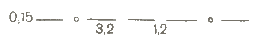 Газопроводы [36]:

1) наземные;
2) подземные, подводные; компрессорные станцииГазопроводы [36]:

1) наземные;
2) подземные, подводные; компрессорные станции83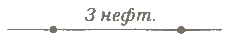 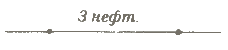 Несколько рядом идущих нефте- или газопроводов (3 — количество трубопроводов)[36]Несколько рядом идущих нефте- или газопроводов (3 — количество трубопроводов)[36]84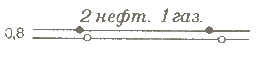 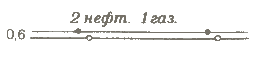 Несколько рядом идущих нефтепроводов и газопроводов [36]Несколько рядом идущих нефтепроводов и газопроводов [36]85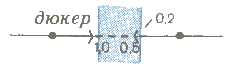 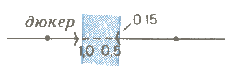 Дюкеры на линиях нефте- и газопроводов [37]Дюкеры на линиях нефте- и газопроводов [37]86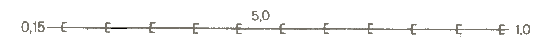 Лотки для спуска леса и других материалов [37]87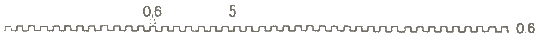 Древние исторические стены (5 — высота стены в метрах)Древние исторические стены (5 — высота стены в метрах)88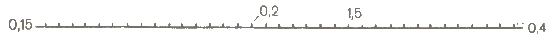 Каменные, кирпичные стены и металлические оградыКаменные, кирпичные стены и металлические ограды89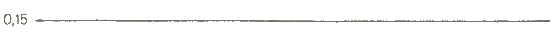 Лёгкие ограждения промышленных, сельскохозяйственных и социально-культурных объектов (деревянные заборы, изгороди, ограждения из колючей проволоки и т. п.)Лёгкие ограждения промышленных, сельскохозяйственных и социально-культурных объектов (деревянные заборы, изгороди, ограждения из колючей проволоки и т. п.)ТАБЛИЦА № 14ТАБЛИЦА № 14ТАБЛИЦА № 14ТАБЛИЦА № 14ТАБЛИЦА № 14Номера условн. знаковУСЛОВНЫЕ ЗНАКИУСЛОВНЫЕ ЗНАКИУСЛОВНЫЕ ЗНАКИНАЗВАНИЯ ОБОЗНАЧАЕМЫХ ОБЪЕКТОВНомера условн. знаков1 : 25 000, 1 : 50 0001 : 100 0001 : 100 000НАЗВАНИЯ ОБОЗНАЧАЕМЫХ ОБЪЕКТОВЖ Е Л Е З Н Ы Е     Д О Р О Г ИЖ Е Л Е З Н Ы Е     Д О Р О Г ИЖ Е Л Е З Н Ы Е     Д О Р О Г ИЖ Е Л Е З Н Ы Е     Д О Р О Г ИЖелезные дороги [38]:Железные дороги [38]:90-1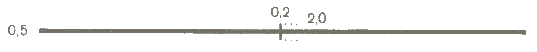 1) однопутные;1) однопутные;90-2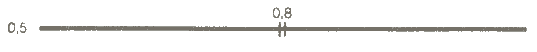 2) двухпутные;2) двухпутные;90-3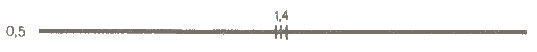 3) трехпутные3) трехпутные91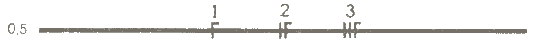 Электрифицированные железные дороги:
1) однопутные;
2) двухпутные;
3) трехпутные [38]Электрифицированные железные дороги:
1) однопутные;
2) двухпутные;
3) трехпутные [38]92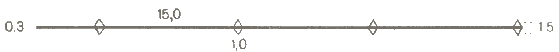 Монорельсовые железные дорогиМонорельсовые железные дороги93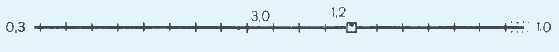 Узкоколейные железные дороги и станции на них [39]Узкоколейные железные дороги и станции на них [39]94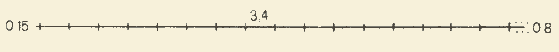 Трамвайные линииТрамвайные линии95-1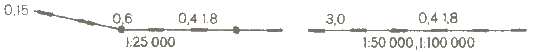 1) Подвесные дороги; опорные фермы (только на карте 1 : 25 000);1) Подвесные дороги; опорные фермы (только на карте 1 : 25 000);95-2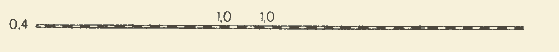 2) фуникулёры [40]2) фуникулёры [40]96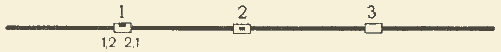 Станции железнодорожные. Расположение главного здания станции: 1) сбоку путей; 2) между путями; 3) расположение неизвестно[41]Станции железнодорожные. Расположение главного здания станции: 1) сбоку путей; 2) между путями; 3) расположение неизвестно[41]97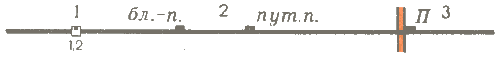 1) Разъезды, платформы, обгонные и остановочные пункты; 2) блокпосты и путевые посты; 3) посты при охраняемых железнодорожных переездах [42]1) Разъезды, платформы, обгонные и остановочные пункты; 2) блокпосты и путевые посты; 3) посты при охраняемых железнодорожных переездах [42]98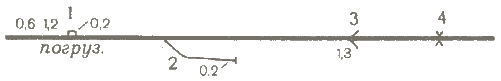 1) Погрузочно-разгрузочные площадки; 2) тупики и подъездные пути; 3) участки дорог с большими уклонами — более 20 %; 4) трубы [43]1) Погрузочно-разгрузочные площадки; 2) тупики и подъездные пути; 3) участки дорог с большими уклонами — более 20 %; 4) трубы [43]99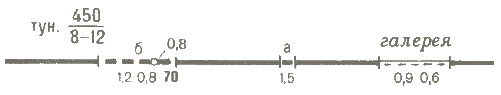 Туннели (450 — длина, 8 — высота, 12 — ширина в метрах); шахтные стволы на туннелях (70 — глубина в метрах); галереи [44]Туннели (450 — длина, 8 — высота, 12 — ширина в метрах); шахтные стволы на туннелях (70 — глубина в метрах); галереи [44]100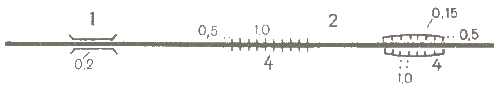 1) Эстакады [44];
2) насыпи и выемки (4 — высота или глубина в метрах)1) Эстакады [44];
2) насыпи и выемки (4 — высота или глубина в метрах)101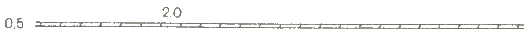 Полотно разобранных железных дорог [45]Полотно разобранных железных дорог [45]102-1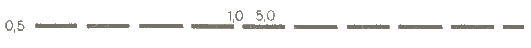 1) ширококолейные;1) ширококолейные;102-2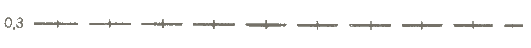 2) узкоколейные2) узкоколейные103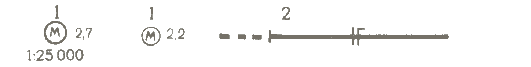 Линии метрополитена [47]: 1) входы на станции;
2) выходы линий метрополитена на поверхностьЛинии метрополитена [47]: 1) входы на станции;
2) выходы линий метрополитена на поверхность104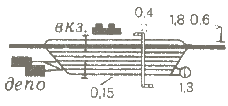 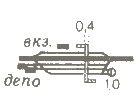 Депо, вокзалы, станционные пути, выражающиеся в масштабе карты; переходные мостики, подземные переходы, семафоры и светофоры, поворотные круги [48], [12]Депо, вокзалы, станционные пути, выражающиеся в масштабе карты; переходные мостики, подземные переходы, семафоры и светофоры, поворотные круги [48], [12]ТАБЛИЦА № 16ТАБЛИЦА № 16Номера условн. знаковУСЛОВНЫЕ ЗНАКИПРИМЕРЫ СОЧЕТАНИЯ УСЛОВНЫХ ЗНАКОВ ДОРОЖНОЙ СЕТИПРИМЕРЫ СОЧЕТАНИЯ УСЛОВНЫХ ЗНАКОВ ДОРОЖНОЙ СЕТИ Пересечения и стыки железных дорог, защитные лесонасаждения [65]121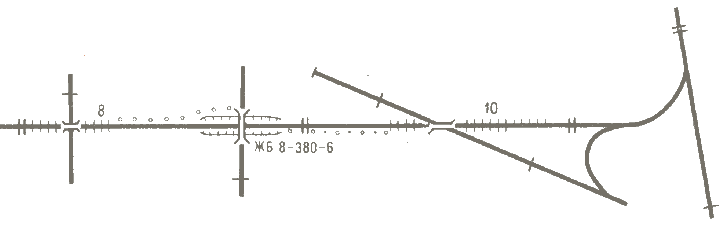  Пересечения и стыки автомобильных, железных и грунтовых дорог [66]122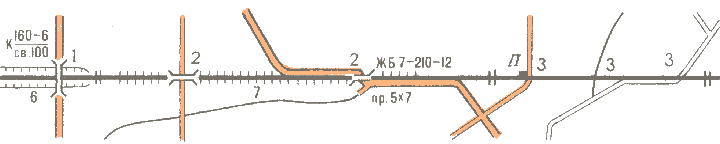 1) Путепроводы над железной дорогой; 2) путепроводы над автомобильной дорогой; 3) переезды на одном уровне Туннели и галереи на железных и автомобильных дорогах [44]123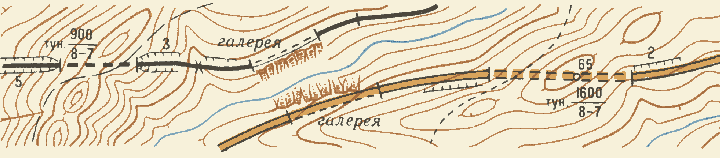  Линии электропередачи и связи, насаждения и обсадки вдоль дорог [65], [66]124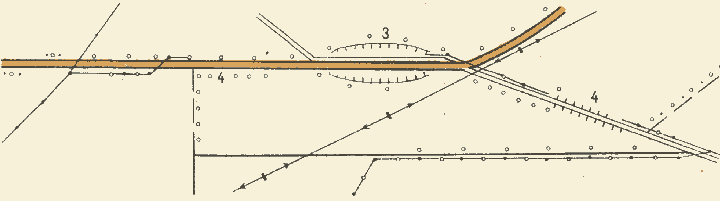  Автомобильные и грунтовые дороги по дамбам [67]125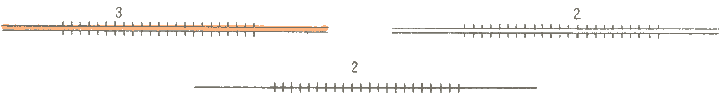  Трамвайные пути, проходящие по автомобильным дорогам [66]126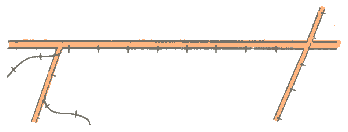  Каменные, кирпичные стены и металлические ограды вдоль дорог [68]127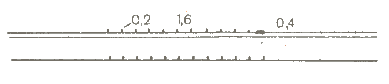  Граница смены материала покрытия на автомобильных дорогах [55]128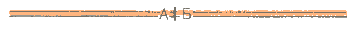 ТАБЛИЦА № 15ТАБЛИЦА № 15ТАБЛИЦА № 15ТАБЛИЦА № 15ТАБЛИЦА № 15ТАБЛИЦА № 15Номера условн. знаковНомера условн. знаковНомера условн. знаковУСЛОВНЫЕ ЗНАКИУСЛОВНЫЕ ЗНАКИНАЗВАНИЯ ОБОЗНАЧАЕМЫХ ОБЪЕКТОВНомера условн. знаковНомера условн. знаковНомера условн. знаков1 : 25 0001 : 50 000, 1 : 100 000НАЗВАНИЯ ОБОЗНАЧАЕМЫХ ОБЪЕКТОВАВТОМОБИЛЬНЫЕ И ГРУНТОВЫЕ ДОРОГИ, ТРОПЫАВТОМОБИЛЬНЫЕ И ГРУНТОВЫЕ ДОРОГИ, ТРОПЫАВТОМОБИЛЬНЫЕ И ГРУНТОВЫЕ ДОРОГИ, ТРОПЫАВТОМОБИЛЬНЫЕ И ГРУНТОВЫЕ ДОРОГИ, ТРОПЫАВТОМОБИЛЬНЫЕ И ГРУНТОВЫЕ ДОРОГИ, ТРОПЫАВТОМОБИЛЬНЫЕ И ГРУНТОВЫЕ ДОРОГИ, ТРОПЫ105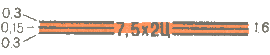 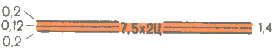 Автомагистрали (автострады); 7,5 — ширина проезжей части в метрах, 2 — количество проезжих частей, Ц — материал покрытия [49], [50], [55]106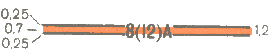 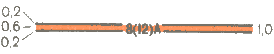 Автомобильные дороги с усовершенствованным покрытием (усовершенствованные шоссе); 8 — ширина проезжей части, 12 — ширина земляного полотна в метрах, А — материал покрытия [49], [51], [55]107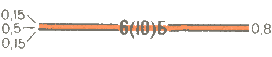 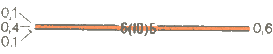 Автомобильные дороги с покрытием (шоссе); 6 — ширина проезжей части, 10 — ширина земляного полотна в метрах, Б — материал покрытия [49],[52], [55]108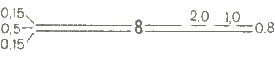 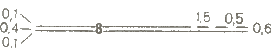 Автомобильные дороги без покрытия (улучшенные грунтовые дороги); 8 — ширина проезжей части в метрах; труднопроезжие участки дорог [49], [53], [55]109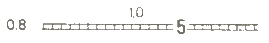 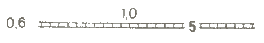 Автомобильные дороги с деревянным покрытием (5 — ширина покрытия) [49], [54],[55]110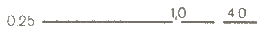 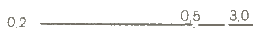 Грунтовые проселочные дороги и труднопроезжие участки дорог [56]111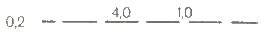 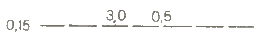 Полевые и лесные дороги [57]112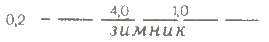 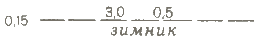 Зимние дороги (зимники, автозимники) [58]113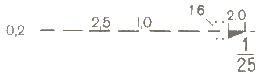 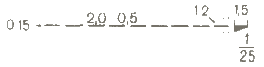 Караванные пути и вьючные тропы; участки троп на искусственных карнизах — овринги (1 — наименьшая ширина, 25 — длина карниза в метрах) [59]114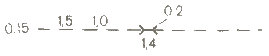 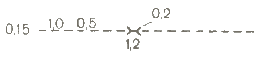 Пешеходные тропы и пешеходные мостыСтроящиеся дороги:115-1115-1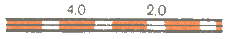 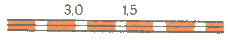 1) автомагистрали;115-2115-2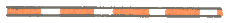 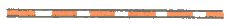 2) автомобильные дороги с усовершенствованным покрытием;115-3115-3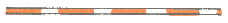 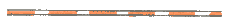 3) автомобильные дороги с покрытием;115-4115-4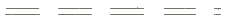 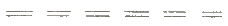 4) автомобильные дороги без покрытия [60]116116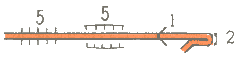 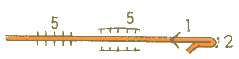 Насыпи и выемки (5 — высота или глубина в метрах). Участки дорог:
1) с большими уклонами (8 % и более);
2) с малыми радиусами поворота (менее 25 м) [61]117117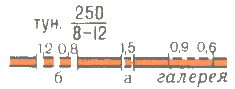 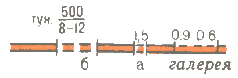 Туннели (250, 500 — длина, 8, 12 — высота и ширина в метрах) и галереи118118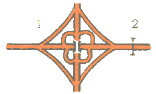 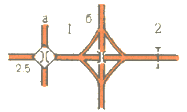 1) Транспортные развязки на автомобильных дорогах [62];2) подземные переходы [12]119119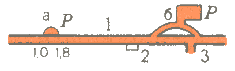 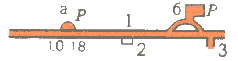 1) Стоянки автотранспорта на автомагистралях и автомобильных дорогах с усовершенствованным покрытием (Р — обозначение стоянок);
2) лёгкие придорожные сооружения (павильоны, навесы);
3) съезды и въезды [63]120120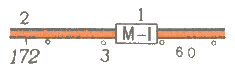 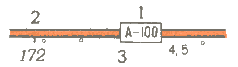 1) Номера автомобильных дорог;
2) километровые знаки (столбы и камни) и подписи числа километров;
3) обсадки [64], [65]ТАБЛИЦА № 17ТАБЛИЦА № 17ТАБЛИЦА № 17ТАБЛИЦА № 17ТАБЛИЦА № 17Номера условн. знаковУСЛОВНЫЕ ЗНАКИУСЛОВНЫЕ ЗНАКИУСЛОВНЫЕ ЗНАКИНАЗВАНИЯ ОБОЗНАЧАЕМЫХ ОБЪЕКТОВНомера условн. знаков1 : 25 000, 1 : 50 0001 : 25 000, 1 : 50 0001 : 100 000НАЗВАНИЯ ОБОЗНАЧАЕМЫХ ОБЪЕКТОВГИДРОГРАФИЯГИДРОГРАФИЯГИДРОГРАФИЯГИДРОГРАФИЯГИДРОГРАФИЯ129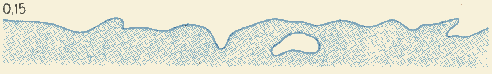 Береговая линия морей, рек, озер, водохранилищ постоянная и определенная [69]130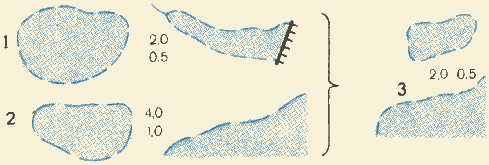 Береговая линия:
1) непостоянная (пересыхающих рек и озер);
2) неопределенная (низменные затопляемые морские берега, озера и реки на болотах, в плавнях и т. п.);
3) непостоянная и неопределенная (на карте 1 : 100 000) [70]131*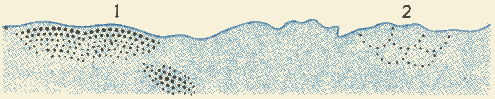 1) Береговые отмели и мели;
2) берега опасные (характер опасности неизвестен) [71]132*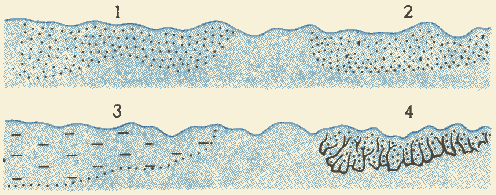 Берега осыхающие (приливо-отливные полосы):
1) песчаные;
2) песчано-каменистые и галечно-гравийные;
3) илистые;
4) скалистые [72]133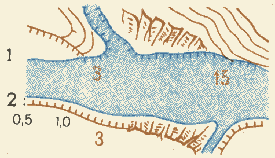 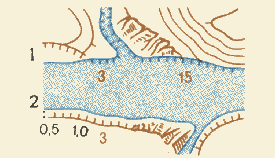 Берега обрывистые и скалистые:
1) без пляжа;
2) с пляжем, не выражающимся в масштабе карты (3 и 15 — высоты обрывов или скал в метрах) [73]134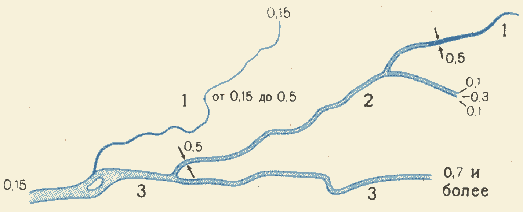 Реки и ручьи постоянные:
1) шириной менее 5 м (на картах 1 : 25 000, 1 : 50 000) и менее 10 м (на карте 1 : 100 000)
2) шириной:
от 5 до 15 м (на карте 1 : 25 000),
от 5 до 30 м (на карте 1 : 50 000);
от 10 до 60 м (на карте 1 : 100 000);
3) выражающиеся в масштабе карты шириной:
более 15 м (на карте 1 : 25 000);
более 30 м (на карте 1 : 50 000);
более 60 м (на карте 1 : 100 000) [74]135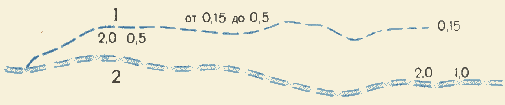 Реки и ручьи пересыхающие:
1) изображаемые в одну линию;
2) изображаемые в две линии[75]136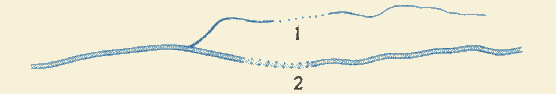 Подземные и пропадающие участки рек [75] :
1) изображаемые в одну линию;
2) изображаемые в две линииТАБЛИЦА № 18ТАБЛИЦА № 18ТАБЛИЦА № 18ТАБЛИЦА № 18Номера условн. знаковУСЛОВНЫЕ ЗНАКИУСЛОВНЫЕ ЗНАКИНАЗВАНИЯ ОБОЗНАЧАЕМЫХ ОБЪЕКТОВНомера условн. знаков1 : 25 0001 : 50 000, 1 : 100 000НАЗВАНИЯ ОБОЗНАЧАЕМЫХ ОБЪЕКТОВ

137

138


139


140


141

142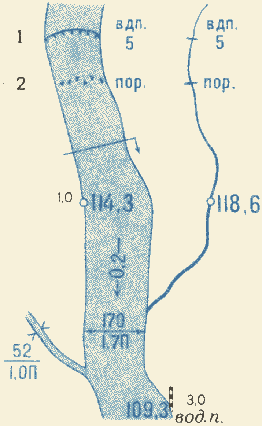 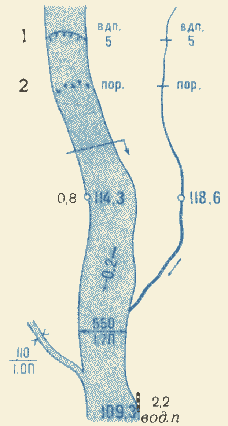 1) Водопады (5 — высота падения воды в метрах); 
2) пороги [76] 
      
Начало регулярного судоходства [77] 
    
Отметки урезов воды 
    
Стрелки, указывающие направление течения рек (0,2 — скорость течения в
м/с) [77] 
  
Характеристика рек и каналов:
170 и 550 — ширина, 1,7 — глубина в метрах, П — характер грунта дна [78] 
  
Водомерные посты и футштоки143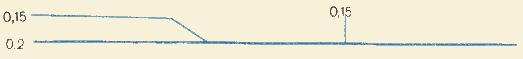 Каналы и канавы шириной менее 3 м [79]144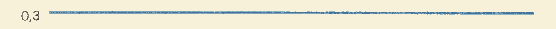 То же шириной: от 3 до 5 м (на картах 1 : 25 000, 1 : 50 000),
от 3 до 10 м (на карте 1 : 100 000) [79]145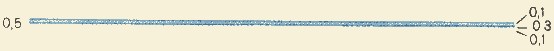 То же шириной: от 5 до 15 м (на карте 1 : 25 000),
от 5 до 30 м (на карте 1 : 50 000),
от 10 до 60 м (на карте 1 : 100 000) [79]146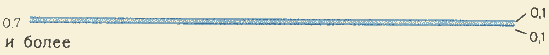 Каналы, выражающиеся в масштабе карты шириной:
более 15 м (на карте 1 : 25 000),
более 30 м (на карте 1 : 50 000),
более 60 м (на карте 1 : 100 000) [79]147-1

147-2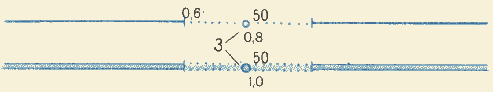 Подземные участки каналов:
1) изображаемых в одну линию;
2) изображаемых в две линии;
3) шахтные стволы на подземных каналах (50 — глубина шахты в метрах) [79]148-1

148-2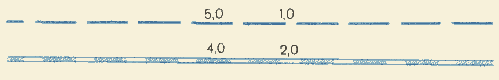 Каналы строящиеся:
1) изображаемые в одну линию (шириной от 3 до 10 м);
2) изображаемые в две линии[79]149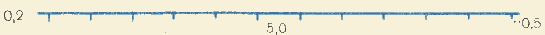 Оросительные каналы (арыки) в железобетонных лотках на опорах150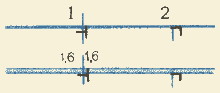 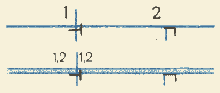 Водораспределительные устройства:
1) отвод воды в обе стороны;
2) отвод воды в одну сторону151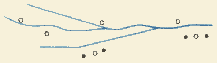 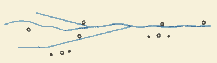 Деревья и кусты вдоль рек, каналов и канав [65]152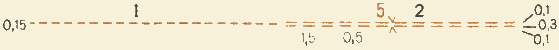 Сухие канавы шириной:
1) менее 5 м (на картах 1 : 25 000, 1 : 50 000) и менее 10 м (на карте 1 : 100 000);
2) 5 м и более (на картах 1 : 25 000, 1 : 50 000) и 10 м и более (на карте 1 : 100 000);
5 — ширина канавы в метрах[80]ТАБЛИЦА № 19ТАБЛИЦА № 19ТАБЛИЦА № 19ТАБЛИЦА № 19Номера условн. знаковУСЛОВНЫЕ ЗНАКИУСЛОВНЫЕ ЗНАКИНАЗВАНИЯ ОБОЗНАЧАЕМЫХ ОБЪЕКТОВНомера условн. знаков1 : 25 0001 : 50 000, 1 : 100 000НАЗВАНИЯ ОБОЗНАЧАЕМЫХ ОБЪЕКТОВ153



154



155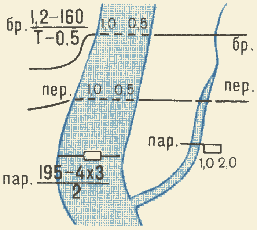 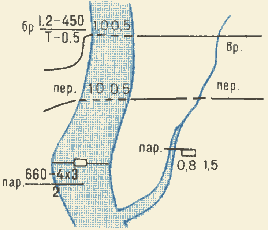 Броды:
1,2 — глубина,
160 и 450 — длина в метрах,
Т — характер грунта,
0,5 — скорость течения в м/с[81] 
  
Перевозы [81] 
  
Паромные переправы: 195 и 660 — ширина реки, 4х3 — размеры парома в метрах, 2 — грузоподъемность в тоннах[82] 156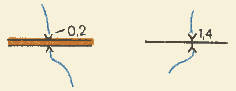 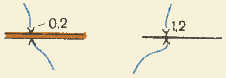 Мосты через незначительные препятствия (длиной 3 м и менее) и трубы [83]157*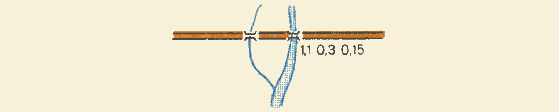 Мосты и путепроводы, не выражающиеся в масштабе карты, длиной:
до 30 м (на карте 1 : 25 000),
до 60 м (на карте 1 : 50 000),
до 120 м (на карте 1 : 100 000)[84]158*

159-1*


159-2*


160-1*


160-2*



161*

162*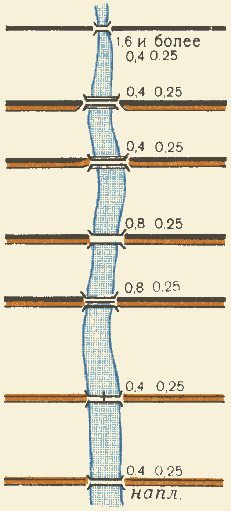 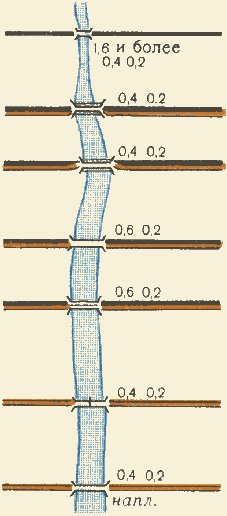 Мосты и путепроводы, выражающиеся в масштабе карты, длиной:
более 30 м (на карте 1 : 25 000),
более 60 м (на карте 1 : 50 000),
более 120 м (на карте 1 : 100 000) [84] 
  
Мосты двухъярусные [84]: 
1) автодорога под железной дорогой,
2) автодорога над железной дорогой 
  

Мосты и путепроводы на железной и автомобильной дорогах, расположенные [84]:
1) на общем пролётном основании;
2) на разобщённых пролётных основаниях 

Мосты подъемные и разводные[84] 

Мосты наплавные [84]  163-1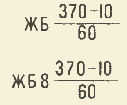 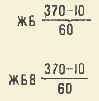 1) Характеристика мостов, путепроводов, эстакад; ЖБ — материал постройки, 8 — высота низа фермы над уровнем воды (на судоходных реках), 370 — длина моста. 10 — ширина проезжей части в метрах, 60 — грузоподъёмность в тоннах[85];163-2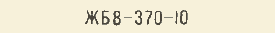 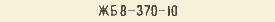 2) характеристика железнодорожных мостов (грузоподъемность не указывается) [85];163-3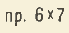 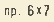 3) характеристика проездов на автодорогах под мостами, путепроводами, акведуками, арками (6 и 7 — высота и ширина проезда в метрах) [85]ТАБЛИЦА № 20ТАБЛИЦА № 20ТАБЛИЦА № 20ТАБЛИЦА № 20ТАБЛИЦА № 20ТАБЛИЦА № 20ТАБЛИЦА № 20ТАБЛИЦА № 20ТАБЛИЦА № 20Номера условн. знаковНомера условн. знаковУСЛОВНЫЕ ЗНАКИУСЛОВНЫЕ ЗНАКИУСЛОВНЫЕ ЗНАКИНАЗВАНИЯ ОБОЗНАЧАЕМЫХ ОБЪЕКТОВНАЗВАНИЯ ОБОЗНАЧАЕМЫХ ОБЪЕКТОВНАЗВАНИЯ ОБОЗНАЧАЕМЫХ ОБЪЕКТОВНАЗВАНИЯ ОБОЗНАЧАЕМЫХ ОБЪЕКТОВНомера условн. знаковНомера условн. знаков1 : 25 000, 1 : 50 0001 : 100 0001 : 100 000НАЗВАНИЯ ОБОЗНАЧАЕМЫХ ОБЪЕКТОВНАЗВАНИЯ ОБОЗНАЧАЕМЫХ ОБЪЕКТОВНАЗВАНИЯ ОБОЗНАЧАЕМЫХ ОБЪЕКТОВНАЗВАНИЯ ОБОЗНАЧАЕМЫХ ОБЪЕКТОВ

164







165

164







165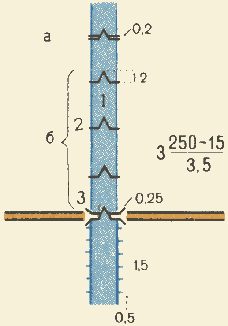 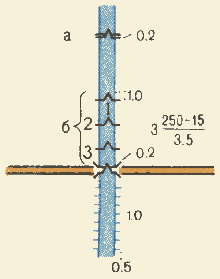 Шлюзы [86]:
1) камеры;
2) ворота (затворы);
3) ворота под мостами

Характеристика шлюзов:
3 — количество камер,
250 — длина камеры.
15 — ширина ворот.
3,5 — глубина на пороге ворот в метрах.

Берега с укрепленными откосами на каналах и канализованных участках рек[87] Шлюзы [86]:
1) камеры;
2) ворота (затворы);
3) ворота под мостами

Характеристика шлюзов:
3 — количество камер,
250 — длина камеры.
15 — ширина ворот.
3,5 — глубина на пороге ворот в метрах.

Берега с укрепленными откосами на каналах и канализованных участках рек[87] Шлюзы [86]:
1) камеры;
2) ворота (затворы);
3) ворота под мостами

Характеристика шлюзов:
3 — количество камер,
250 — длина камеры.
15 — ширина ворот.
3,5 — глубина на пороге ворот в метрах.

Берега с укрепленными откосами на каналах и канализованных участках рек[87] Шлюзы [86]:
1) камеры;
2) ворота (затворы);
3) ворота под мостами

Характеристика шлюзов:
3 — количество камер,
250 — длина камеры.
15 — ширина ворот.
3,5 — глубина на пороге ворот в метрах.

Берега с укрепленными откосами на каналах и канализованных участках рек[87] 166166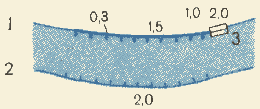 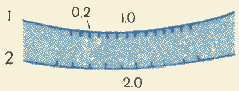 Набережные [87]:
1) каменные, бетонные и железобетонные;
2) деревянные;
3) спуски и лестницы на набережных (на картах 1 : 50 000 и 1 : 100 000 не показываются)Набережные [87]:
1) каменные, бетонные и железобетонные;
2) деревянные;
3) спуски и лестницы на набережных (на картах 1 : 50 000 и 1 : 100 000 не показываются)Набережные [87]:
1) каменные, бетонные и железобетонные;
2) деревянные;
3) спуски и лестницы на набережных (на картах 1 : 50 000 и 1 : 100 000 не показываются)Набережные [87]:
1) каменные, бетонные и железобетонные;
2) деревянные;
3) спуски и лестницы на набережных (на картах 1 : 50 000 и 1 : 100 000 не показываются)167-1167-1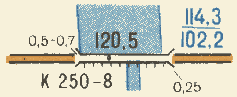 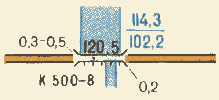 Плотины [88]:
1) проезжие;
2) непроезжие.

Характеристика плотин:
К — материал сооружения,
250 и 500 — длина,
8 — ширина в метрах,
120,5 — отметка на гребне плотины,
114,3 и 102,2 — отметки верхнего и нижнего уровней водыПлотины [88]:
1) проезжие;
2) непроезжие.

Характеристика плотин:
К — материал сооружения,
250 и 500 — длина,
8 — ширина в метрах,
120,5 — отметка на гребне плотины,
114,3 и 102,2 — отметки верхнего и нижнего уровней водыПлотины [88]:
1) проезжие;
2) непроезжие.

Характеристика плотин:
К — материал сооружения,
250 и 500 — длина,
8 — ширина в метрах,
120,5 — отметка на гребне плотины,
114,3 и 102,2 — отметки верхнего и нижнего уровней водыПлотины [88]:
1) проезжие;
2) непроезжие.

Характеристика плотин:
К — материал сооружения,
250 и 500 — длина,
8 — ширина в метрах,
120,5 — отметка на гребне плотины,
114,3 и 102,2 — отметки верхнего и нижнего уровней воды167-2167-2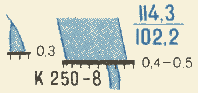 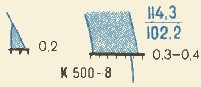 Плотины [88]:
1) проезжие;
2) непроезжие.

Характеристика плотин:
К — материал сооружения,
250 и 500 — длина,
8 — ширина в метрах,
120,5 — отметка на гребне плотины,
114,3 и 102,2 — отметки верхнего и нижнего уровней водыПлотины [88]:
1) проезжие;
2) непроезжие.

Характеристика плотин:
К — материал сооружения,
250 и 500 — длина,
8 — ширина в метрах,
120,5 — отметка на гребне плотины,
114,3 и 102,2 — отметки верхнего и нижнего уровней водыПлотины [88]:
1) проезжие;
2) непроезжие.

Характеристика плотин:
К — материал сооружения,
250 и 500 — длина,
8 — ширина в метрах,
120,5 — отметка на гребне плотины,
114,3 и 102,2 — отметки верхнего и нижнего уровней водыПлотины [88]:
1) проезжие;
2) непроезжие.

Характеристика плотин:
К — материал сооружения,
250 и 500 — длина,
8 — ширина в метрах,
120,5 — отметка на гребне плотины,
114,3 и 102,2 — отметки верхнего и нижнего уровней воды168168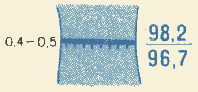 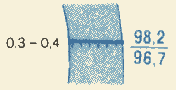 Подводные плотины [88]Подводные плотины [88]Подводные плотины [88]Подводные плотины [88]169-1







169-2
169-1







169-2
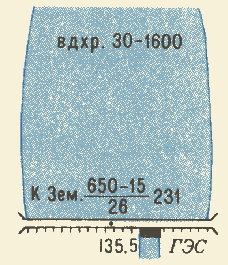 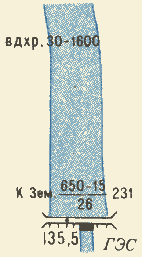 Гидроузлы [88]:
1) характеристика водохранилищ:
30 — объем в куб. км,
1600 — площадь зеркала воды в кв. км,
2) характеристика плотин:
К — материал водосливной части,
Зем. — материал глухой части,
650 — общая длина,
15 — ширина по верху,
26 — разница между верхним и нижним уровнями воды,
231 — длина водосливной части плотины в метрах;
135,5 — отметка на гребне плотиныГидроузлы [88]:
1) характеристика водохранилищ:
30 — объем в куб. км,
1600 — площадь зеркала воды в кв. км,
2) характеристика плотин:
К — материал водосливной части,
Зем. — материал глухой части,
650 — общая длина,
15 — ширина по верху,
26 — разница между верхним и нижним уровнями воды,
231 — длина водосливной части плотины в метрах;
135,5 — отметка на гребне плотиныГидроузлы [88]:
1) характеристика водохранилищ:
30 — объем в куб. км,
1600 — площадь зеркала воды в кв. км,
2) характеристика плотин:
К — материал водосливной части,
Зем. — материал глухой части,
650 — общая длина,
15 — ширина по верху,
26 — разница между верхним и нижним уровнями воды,
231 — длина водосливной части плотины в метрах;
135,5 — отметка на гребне плотиныГидроузлы [88]:
1) характеристика водохранилищ:
30 — объем в куб. км,
1600 — площадь зеркала воды в кв. км,
2) характеристика плотин:
К — материал водосливной части,
Зем. — материал глухой части,
650 — общая длина,
15 — ширина по верху,
26 — разница между верхним и нижним уровнями воды,
231 — длина водосливной части плотины в метрах;
135,5 — отметка на гребне плотины170170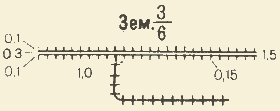 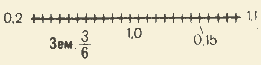 Дамбы
Зем. — материал сооружения,
3 — ширина по верху,
6 — высота в метрах
[89]Дамбы
Зем. — материал сооружения,
3 — ширина по верху,
6 — высота в метрах
[89]Дамбы
Зем. — материал сооружения,
3 — ширина по верху,
6 — высота в метрах
[89]Дамбы
Зем. — материал сооружения,
3 — ширина по верху,
6 — высота в метрах
[89]171171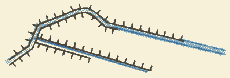 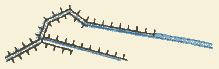 Реки, каналы и канавы с дамбами с одной и с двух сторон [89]Реки, каналы и канавы с дамбами с одной и с двух сторон [89]Реки, каналы и канавы с дамбами с одной и с двух сторон [89]Реки, каналы и канавы с дамбами с одной и с двух сторон [89]172172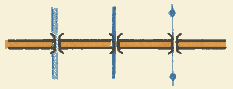 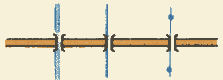 Акведуки [90]Акведуки [90]Акведуки [90]Акведуки [90]ТАБЛИЦА № 21ТАБЛИЦА № 21ТАБЛИЦА № 21ТАБЛИЦА № 21ТАБЛИЦА № 21ТАБЛИЦА № 21ТАБЛИЦА № 21ТАБЛИЦА № 21Номера условн. знаковНомера условн. знаковУСЛОВНЫЕ ЗНАКИУСЛОВНЫЕ ЗНАКИУСЛОВНЫЕ ЗНАКИУСЛОВНЫЕ ЗНАКИУСЛОВНЫЕ ЗНАКИНАЗВАНИЯ ОБОЗНАЧАЕМЫХ ОБЪЕКТОВНАЗВАНИЯ ОБОЗНАЧАЕМЫХ ОБЪЕКТОВНомера условн. знаковНомера условн. знаков1 : 25 000, 1 : 50 0001 : 25 000, 1 : 50 0001 : 25 000, 1 : 50 0001 : 100 0001 : 100 000НАЗВАНИЯ ОБОЗНАЧАЕМЫХ ОБЪЕКТОВНАЗВАНИЯ ОБОЗНАЧАЕМЫХ ОБЪЕКТОВ173173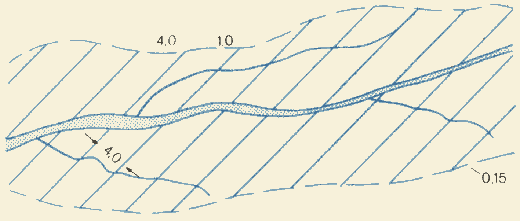 Границы и площади строящихся водохранилищ [91]Границы и площади строящихся водохранилищ [91]174174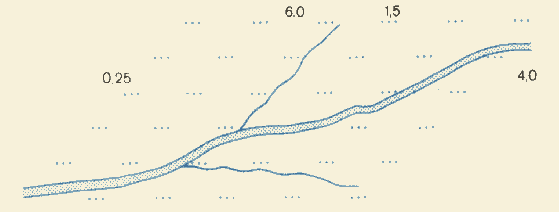 Площади разливов крупных рек, озер и участки, затопляемые в период дождей, при продолжительности затопления более двух месяцев[92]Площади разливов крупных рек, озер и участки, затопляемые в период дождей, при продолжительности затопления более двух месяцев[92]175-1175-1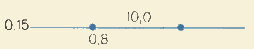 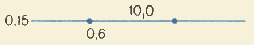 1) Водопроводы наземные [93];1) Водопроводы наземные [93];175-2175-2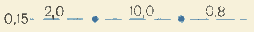 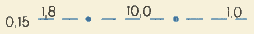 2) водопроводы подземные[93]2) водопроводы подземные[93]176176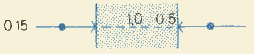 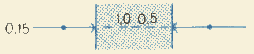 Дюкеры на линиях водопроводов [37]Дюкеры на линиях водопроводов [37]177177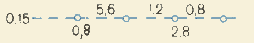 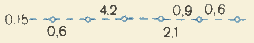 Кяризы действующие [93]Кяризы действующие [93]178178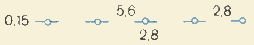 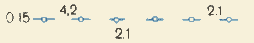 Кяризы недействующие [93]Кяризы недействующие [93]179179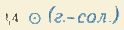 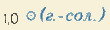 Колодцы [94]Колодцы [94]180180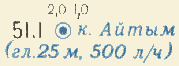 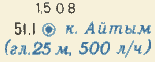 Главные колодцы (500 л/ч — наполняемость колодца) [94]Главные колодцы (500 л/ч — наполняемость колодца) [94]181181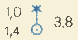 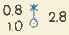 Колодцы с ветряным двигателем [94]Колодцы с ветряным двигателем [94]182182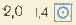 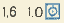 Колодцы бетонированные с механическим подъёмом воды[94]Колодцы бетонированные с механическим подъёмом воды[94]183183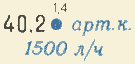 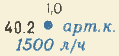 Артезианские колодцы и артезианские скважины (1500 л/ч — дебит скважины)[94]Артезианские колодцы и артезианские скважины (1500 л/ч — дебит скважины)[94]184184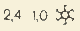 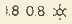 ЧигириЧигири185185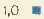 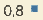 Водохранилища и другие сооружения для сбора воды, не выражающиеся в масштабе карты (бассейны, сардобы, цистерны, дождевые ямы) [95]Водохранилища и другие сооружения для сбора воды, не выражающиеся в масштабе карты (бассейны, сардобы, цистерны, дождевые ямы) [95]186186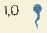 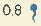 Источники (ключи, родники)[94]Источники (ключи, родники)[94]187187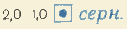 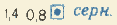 Оборудованные источники[94]Оборудованные источники[94]188188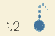 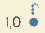 ГейзерыГейзеры189189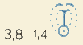 Не показываютсяНе показываютсяФонтаныФонтаныТАБЛИЦА № 22ТАБЛИЦА № 22ТАБЛИЦА № 22ТАБЛИЦА № 22Номера условн. знаковУСЛОВНЫЕ ЗНАКИУСЛОВНЫЕ ЗНАКИНАЗВАНИЯ ОБОЗНАЧАЕМЫХ ОБЪЕКТОВНомера условн. знаков1 : 25 000, 1 : 50 0001 : 100 000НАЗВАНИЯ ОБОЗНАЧАЕМЫХ ОБЪЕКТОВ
190-1


190-2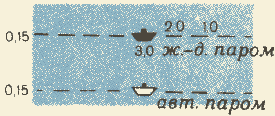 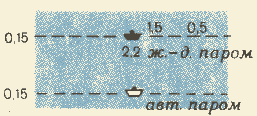 Морские паромы [96]:

1) железнодорожные;



2) автомобильные191



192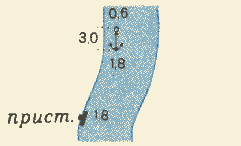 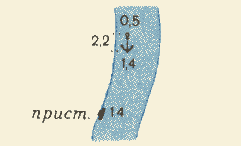 Якорные стоянки и пристани без оборудованных причалов



Пристани с оборудованными причалами, не выражающиеся в масштабе карты193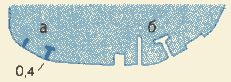 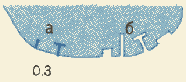 Молы и причалы [97]
194



195*



196-1*


196-2*


196-3*


197*


198*

199*

200*

201*

202*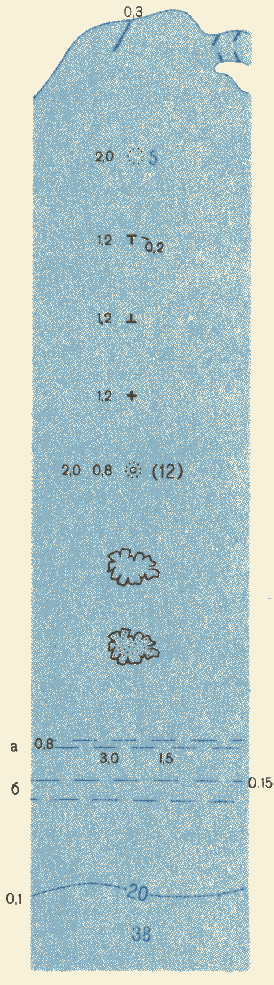 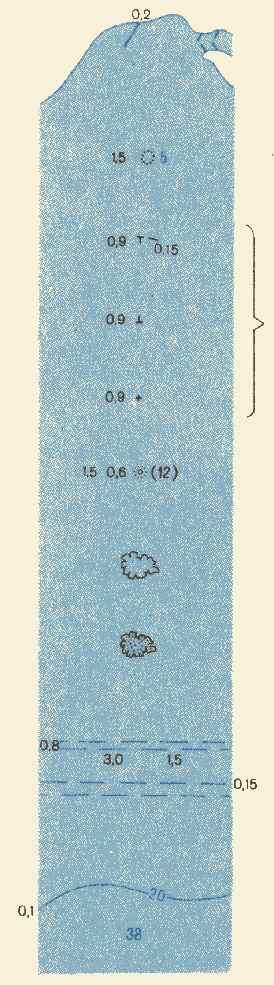 
Волноломы и буны [98]

Банки малого размера (5 — глубина в метрах) [99]


Камни:
1) подводные;
2) надводные;
3)осыхающие [99]

Отдельные острова и надводные скалы, не выражающиеся в масштабе карты (12 — высота скалы над водой в метрах) [99]
Рифы подводные [100]

Рифы осыхающие [100]


Морские каналы

Изобаты и их подписи [101]

Отметки глубин [101]ТАБЛИЦА № 23ТАБЛИЦА № 23ТАБЛИЦА № 23ТАБЛИЦА № 23Номера условн. знаковУСЛОВНЫЕ ЗНАКИУСЛОВНЫЕ ЗНАКИНАЗВАНИЯ ОБОЗНАЧАЕМЫХ ОБЪЕКТОВНомера условн. знаков1 : 25 000, 1 : 50 0001 : 100 000НАЗВАНИЯ ОБОЗНАЧАЕМЫХ ОБЪЕКТОВ203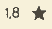 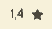 Маяки [102]204*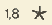 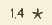 Огни [102]205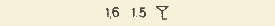 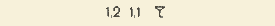 Постоянные знаки береговой сигнализации, имеющие значение ориентиров206*







207*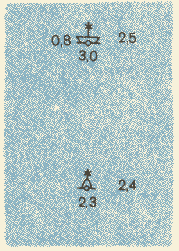 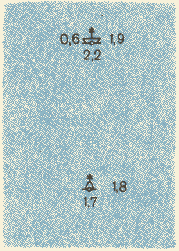 Плавучие маяки и плавучие огни 









Светящие буи

208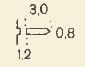 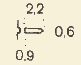 Сухие доки, не выражающиеся в масштабе карты [103]209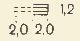 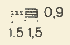 Слипы и стапели [103]210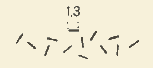 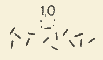 Места скопления плавника[104]211





212*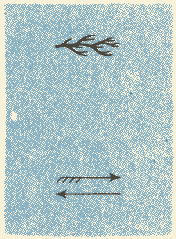 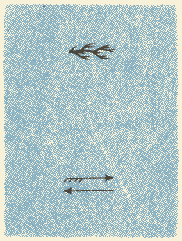 Водоросли [104]




Приливо-отливные течения (стрелки с оперением — приливы, без оперения- отливы)ТАБЛИЦА № 24ТАБЛИЦА № 24ТАБЛИЦА № 24ТАБЛИЦА № 24ТАБЛИЦА № 24Номера условн. знаковНомера условн. знаковУСЛОВНЫЕ ЗНАКИУСЛОВНЫЕ ЗНАКИНАЗВАНИЯ ОБОЗНАЧАЕМЫХ ОБЪЕКТОВНомера условн. знаковНомера условн. знаков1 : 25 000, 1 : 50 0001 : 100 000НАЗВАНИЯ ОБОЗНАЧАЕМЫХ ОБЪЕКТОВР Е Л Ь Е ФР Е Л Ь Е ФР Е Л Ь Е ФР Е Л Ь Е Ф213213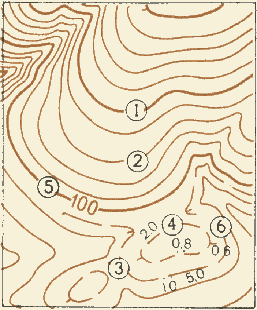 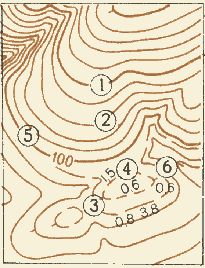 1) Горизонтали основные утолщённые;
2) горизонтали основные;
3) горизонтали дополнительные (полугоризонтали);
4) горизонтали вспомогательные (на произвольной высоте);
5) подписи горизонталей в метрах;
6) указатели направления скатов (бергштрихи) [105]214214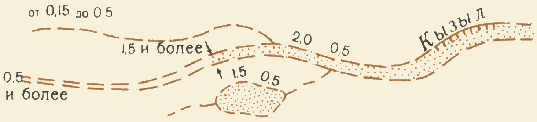 Сухие русла (узбои, вади и т. п.) и котловины высохших озер [106]215215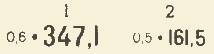 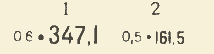 1) Отметки командных высот;

2) отметки высот216216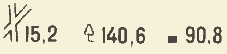 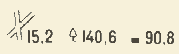 Отметки высот у ориентиров [107]217217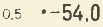 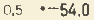 Отметки высот точек, расположенных ниже уровня моря218218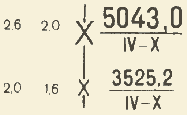 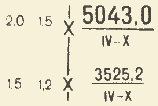 Перевалы главные, отметки их высот и время действия


Перевалы, отметки их высот и время действия220220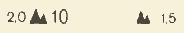 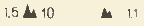 Скалы-останцы (10 — высота в метрах) [108]221221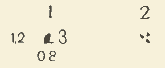 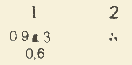 1) Отдельно лежащие камни (3 — высота в метрах);
2) скопления камней [109]222-1222-2222-1222-2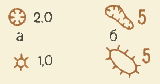 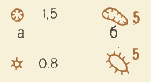 1) Ямы (5 — глубина в метрах);

2) курганы и бугры (5 — высота в метрах) [110]223223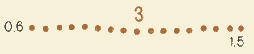 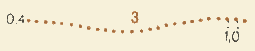 Валы береговые, исторические и др., не выражающиеся горизонталями (3 — высота в метрах) [111]224224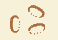 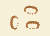 Карстовые и термокарстовые воронки, не выражающиеся в масштабе карты [112]225225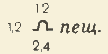 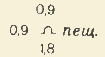 Входы в пещеры и гроты [113]226226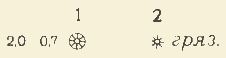 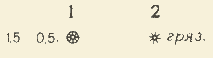 1) Кратеры вулканов, не выражающиеся в масштабе карты;
2) кратеры грязевых вулканов[114]227227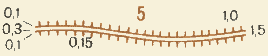 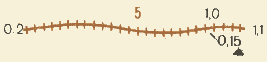 Дайки и другие узкие крутостенные гряды из твердых пород (5 — высота гряды в метрах) [115]228228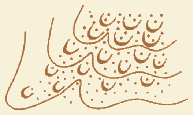 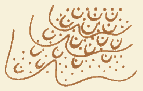 Лавовые потоки [116]Номера условн. знаковИЗОБРАЖЕНИЕ НЕКОТОРЫХ ЭЛЕМЕНТОВ РЕЛЬЕФА НА КАРТАХ [117]ИЗОБРАЖЕНИЕ НЕКОТОРЫХ ЭЛЕМЕНТОВ РЕЛЬЕФА НА КАРТАХ [117]ИЗОБРАЖЕНИЕ НЕКОТОРЫХ ЭЛЕМЕНТОВ РЕЛЬЕФА НА КАРТАХ [117]ИЗОБРАЖЕНИЕ НЕКОТОРЫХ ЭЛЕМЕНТОВ РЕЛЬЕФА НА КАРТАХ [117]ИЗОБРАЖЕНИЕ НЕКОТОРЫХ ЭЛЕМЕНТОВ РЕЛЬЕФА НА КАРТАХ [117]Номера условн. знаков229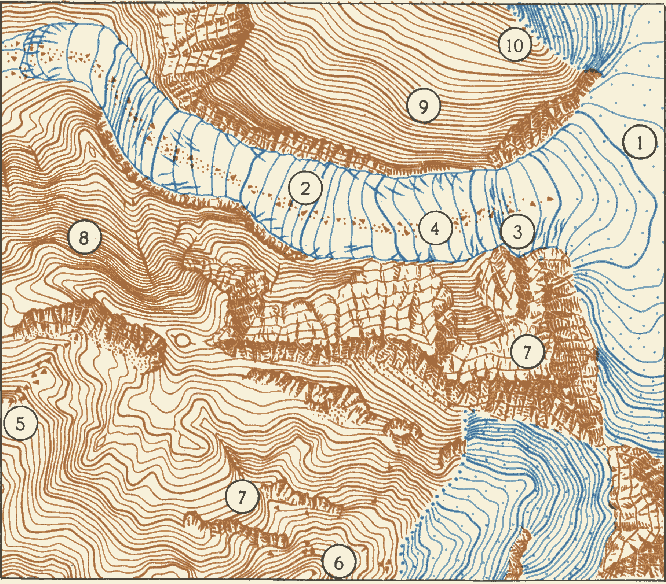 1) Фирновые поля и вечные снега. 2) Ледниковые языки. 3) Ледниковые трещины. 4) Морены. 5) Каменные реки. 6) Каменистые россыпи. 7) Скалы и скалистые обрывы. 8) Крутые склоны протяженностью в масштабе карты менее 1 см. 9) Крутые склоны протяженностью в масштабе карты более 1 см. 10) Границы фирновых полей1) Фирновые поля и вечные снега. 2) Ледниковые языки. 3) Ледниковые трещины. 4) Морены. 5) Каменные реки. 6) Каменистые россыпи. 7) Скалы и скалистые обрывы. 8) Крутые склоны протяженностью в масштабе карты менее 1 см. 9) Крутые склоны протяженностью в масштабе карты более 1 см. 10) Границы фирновых полей1) Фирновые поля и вечные снега. 2) Ледниковые языки. 3) Ледниковые трещины. 4) Морены. 5) Каменные реки. 6) Каменистые россыпи. 7) Скалы и скалистые обрывы. 8) Крутые склоны протяженностью в масштабе карты менее 1 см. 9) Крутые склоны протяженностью в масштабе карты более 1 см. 10) Границы фирновых полей1) Фирновые поля и вечные снега. 2) Ледниковые языки. 3) Ледниковые трещины. 4) Морены. 5) Каменные реки. 6) Каменистые россыпи. 7) Скалы и скалистые обрывы. 8) Крутые склоны протяженностью в масштабе карты менее 1 см. 9) Крутые склоны протяженностью в масштабе карты более 1 см. 10) Границы фирновых полей1) Фирновые поля и вечные снега. 2) Ледниковые языки. 3) Ледниковые трещины. 4) Морены. 5) Каменные реки. 6) Каменистые россыпи. 7) Скалы и скалистые обрывы. 8) Крутые склоны протяженностью в масштабе карты менее 1 см. 9) Крутые склоны протяженностью в масштабе карты более 1 см. 10) Границы фирновых полей230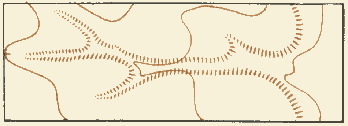 Задернованные уступы (бровки), не выражающиеся горизонталями [117]Задернованные уступы (бровки), не выражающиеся горизонталями [117]Задернованные уступы (бровки), не выражающиеся горизонталями [117]Задернованные уступы (бровки), не выражающиеся горизонталями [117]Задернованные уступы (бровки), не выражающиеся горизонталями [117]231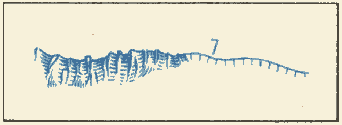 Ледяные обрывы (барьеры) и выходы ископаемых льдов (7 — высота обрыва в метрах) [119]Ледяные обрывы (барьеры) и выходы ископаемых льдов (7 — высота обрыва в метрах) [119]Ледяные обрывы (барьеры) и выходы ископаемых льдов (7 — высота обрыва в метрах) [119]Ледяные обрывы (барьеры) и выходы ископаемых льдов (7 — высота обрыва в метрах) [119]Ледяные обрывы (барьеры) и выходы ископаемых льдов (7 — высота обрыва в метрах) [119]232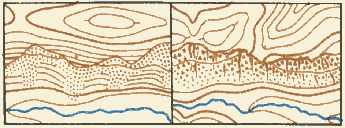 233Осыпи рыхлых пород (каменисто-щебёночные, галечниковые) [117]Осыпи рыхлых пород (каменисто-щебёночные, галечниковые) [117]Осыпи рыхлых пород (каменисто-щебёночные, галечниковые) [117]Осыпи твердых пород (песчаные, глинистые) [117]Осыпи твердых пород (песчаные, глинистые) [117]234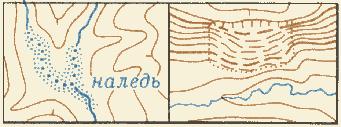 235                     Наледи [120]                     Наледи [120]                     Наледи [120]Оползни [120]                     Оползни [120]                     236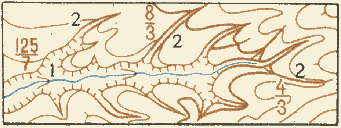 Овраги и промоины: 1) шириной в масштабе карты более 1 мм; 2) шириной 1 мм и менее;
125,8 и 4 — ширина между бровками, 7 и 3 — глубина в метрах [118]Овраги и промоины: 1) шириной в масштабе карты более 1 мм; 2) шириной 1 мм и менее;
125,8 и 4 — ширина между бровками, 7 и 3 — глубина в метрах [118]Овраги и промоины: 1) шириной в масштабе карты более 1 мм; 2) шириной 1 мм и менее;
125,8 и 4 — ширина между бровками, 7 и 3 — глубина в метрах [118]Овраги и промоины: 1) шириной в масштабе карты более 1 мм; 2) шириной 1 мм и менее;
125,8 и 4 — ширина между бровками, 7 и 3 — глубина в метрах [118]Овраги и промоины: 1) шириной в масштабе карты более 1 мм; 2) шириной 1 мм и менее;
125,8 и 4 — ширина между бровками, 7 и 3 — глубина в метрах [118]237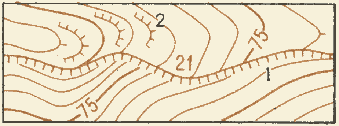 1) Обрывы (21 — высота в метрах); 2) укрепленные уступы полей на террасированных участках склонов1) Обрывы (21 — высота в метрах); 2) укрепленные уступы полей на террасированных участках склонов1) Обрывы (21 — высота в метрах); 2) укрепленные уступы полей на террасированных участках склонов1) Обрывы (21 — высота в метрах); 2) укрепленные уступы полей на террасированных участках склонов1) Обрывы (21 — высота в метрах); 2) укрепленные уступы полей на террасированных участках склоновТАБЛИЦА № 26ТАБЛИЦА № 26ТАБЛИЦА № 26ТАБЛИЦА № 26ТАБЛИЦА № 26ТАБЛИЦА № 26ТАБЛИЦА № 26ТАБЛИЦА № 26ТАБЛИЦА № 26Номера условн. знаковНомера условн. знаковНомера условн. знаковУСЛОВНЫЕ ЗНАКИУСЛОВНЫЕ ЗНАКИУСЛОВНЫЕ ЗНАКИНАЗВАНИЯ ОБОЗНАЧАЕМЫХ ОБЪЕКТОВНАЗВАНИЯ ОБОЗНАЧАЕМЫХ ОБЪЕКТОВНАЗВАНИЯ ОБОЗНАЧАЕМЫХ ОБЪЕКТОВНомера условн. знаковНомера условн. знаковНомера условн. знаков1 : 25 000, 1 : 50 0001 : 100 0001 : 100 000НАЗВАНИЯ ОБОЗНАЧАЕМЫХ ОБЪЕКТОВНАЗВАНИЯ ОБОЗНАЧАЕМЫХ ОБЪЕКТОВНАЗВАНИЯ ОБОЗНАЧАЕМЫХ ОБЪЕКТОВР А С Т И Т Е Л Ь Н Ы Й    П О К Р О ВР А С Т И Т Е Л Ь Н Ы Й    П О К Р О ВР А С Т И Т Е Л Ь Н Ы Й    П О К Р О ВР А С Т И Т Е Л Ь Н Ы Й    П О К Р О ВР А С Т И Т Е Л Ь Н Ы Й    П О К Р О ВР А С Т И Т Е Л Ь Н Ы Й    П О К Р О ВР А С Т И Т Е Л Ь Н Ы Й    П О К Р О ВР А С Т И Т Е Л Ь Н Ы Й    П О К Р О ВР А С Т И Т Е Л Ь Н Ы Й    П О К Р О В238238238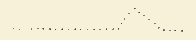 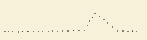 Контуры растительного покрова и грунтов [121]Контуры растительного покрова и грунтов [121]Контуры растительного покрова и грунтов [121]239239239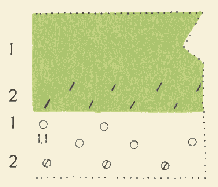 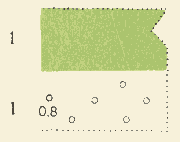 1) Леса [122];
 
2) леса на оползнях, карстовых провалах и т. п. (на картах 1 : 50 000 и 1 : 100 000 не выделяются) [120], [149]1) Леса [122];
 
2) леса на оползнях, карстовых провалах и т. п. (на картах 1 : 50 000 и 1 : 100 000 не выделяются) [120], [149]1) Леса [122];
 
2) леса на оползнях, карстовых провалах и т. п. (на картах 1 : 50 000 и 1 : 100 000 не выделяются) [120], [149]240-1240-2240-3240-1240-2240-3240-1240-2240-3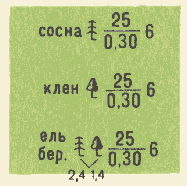 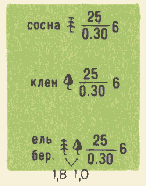 Преобладающие породы деревьев в лесу [122];
1) хвойные (ель, сосна, пихта, кедр и др.);
2) лиственные (берёза, дуб, клён и др.);
3) смешанные
Характеристика древостоя:
25 — высота деревьев;
0.30 — толщина,
6 — расстояние между деревьями в метрах [122]Преобладающие породы деревьев в лесу [122];
1) хвойные (ель, сосна, пихта, кедр и др.);
2) лиственные (берёза, дуб, клён и др.);
3) смешанные
Характеристика древостоя:
25 — высота деревьев;
0.30 — толщина,
6 — расстояние между деревьями в метрах [122]Преобладающие породы деревьев в лесу [122];
1) хвойные (ель, сосна, пихта, кедр и др.);
2) лиственные (берёза, дуб, клён и др.);
3) смешанные
Характеристика древостоя:
25 — высота деревьев;
0.30 — толщина,
6 — расстояние между деревьями в метрах [122]241241241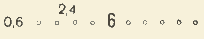 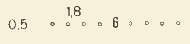 Узкие полосы леса и защитные лесонасаждения (6 — средняя высота деревьев в метрах) [123]Узкие полосы леса и защитные лесонасаждения (6 — средняя высота деревьев в метрах) [123]Узкие полосы леса и защитные лесонасаждения (6 — средняя высота деревьев в метрах) [123]242242242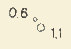 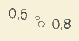 Небольшие площади леса, не выражающиеся в масштабе карты [124]Небольшие площади леса, не выражающиеся в масштабе карты [124]Небольшие площади леса, не выражающиеся в масштабе карты [124]243243243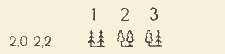 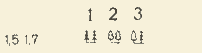 Отдельные рощи, не выражающиеся в масштабе карты, имеющие значение ориентиров:
1) хвойные;
2) лиственные;
3) смешанные [124]Отдельные рощи, не выражающиеся в масштабе карты, имеющие значение ориентиров:
1) хвойные;
2) лиственные;
3) смешанные [124]Отдельные рощи, не выражающиеся в масштабе карты, имеющие значение ориентиров:
1) хвойные;
2) лиственные;
3) смешанные [124]244244244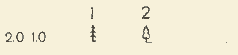 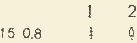 Отдельно стоящие деревья, имеющие значение ориентиров: 1) хвойные; 2) лиственные [124]Отдельно стоящие деревья, имеющие значение ориентиров: 1) хвойные; 2) лиственные [124]Отдельно стоящие деревья, имеющие значение ориентиров: 1) хвойные; 2) лиственные [124]245245245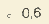 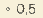 Отдельные деревья, не имеющие значения ориентиров[124]Отдельные деревья, не имеющие значения ориентиров[124]Отдельные деревья, не имеющие значения ориентиров[124]246246246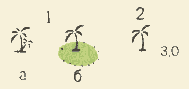 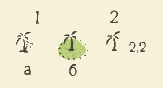 1) Пальмовые рощи;
2) отдельные пальмы [124]1) Пальмовые рощи;
2) отдельные пальмы [124]1) Пальмовые рощи;
2) отдельные пальмы [124]На красочном оттискеНа красочном оттискеНа красочном оттиске247247247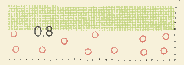 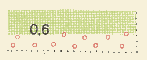 Низкорослые (карликовые) леса [122], [149]Низкорослые (карликовые) леса [122], [149]Низкорослые (карликовые) леса [122], [149]На съёмочном оригинале248248248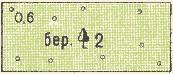 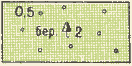 Поросль леса, лесные питомники и молодые посадки леса высотой до 4 м (2 — средняя высота деревьев в метрах) [122]Поросль леса, лесные питомники и молодые посадки леса высотой до 4 м (2 — средняя высота деревьев в метрах) [122]Поросль леса, лесные питомники и молодые посадки леса высотой до 4 м (2 — средняя высота деревьев в метрах) [122]249249249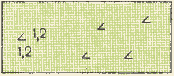 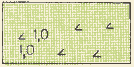 Буреломы [122]Буреломы [122]Буреломы [122]250250250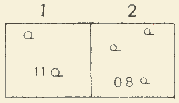 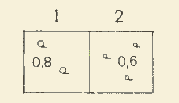 1) Редкие леса (редколесье);
2) редкие низкорослые леса[122]1) Редкие леса (редколесье);
2) редкие низкорослые леса[122]1) Редкие леса (редколесье);
2) редкие низкорослые леса[122]251251251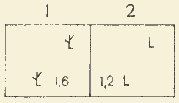 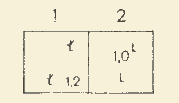 1) Горелые и сухостойные леса; 2) вырубленные леса [122]1) Горелые и сухостойные леса; 2) вырубленные леса [122]1) Горелые и сухостойные леса; 2) вырубленные леса [122]ТАБЛИЦА № 27ТАБЛИЦА № 27ТАБЛИЦА № 27ТАБЛИЦА № 27Номера условн. знаковУСЛОВНЫЕ ЗНАКИУСЛОВНЫЕ ЗНАКИНАЗВАНИЯ ОБОЗНАЧАЕМЫХ ОБЪЕКТОВНомера условн. знаков1 : 25 000, 1 : 50 0001 : 100 000НАЗВАНИЯ ОБОЗНАЧАЕМЫХ ОБЪЕКТОВ252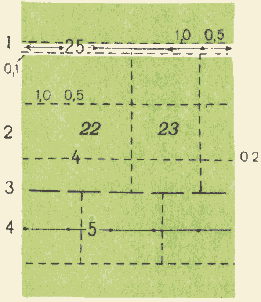 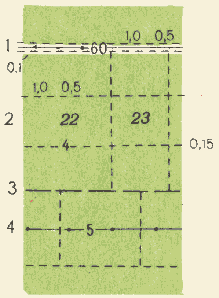 Просеки в лесу [125]
1) Просеки шириной:
20 м и более (для карты 1 : 25 000),
40 м и более (для карты 1 : 50 000),
60 м и более (для карты 1 : 100 000);
линии электропередачи по просекам;
2) прочие просеки;
60, 25, 4 — ширина просек в метрах;
22, 23 — номера лесных кварталов;
3) лесные дороги по просекам;
4) линии связи по просекам
(5 — ширина просеки)253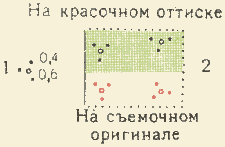 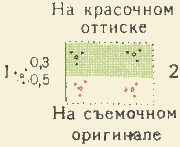 Кустарники:
1) отдельные кусты и группы кустов;
2) сплошные заросли[126], [149]254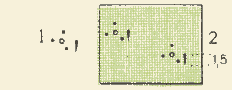 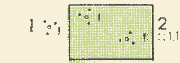 Колючие кустарники:
1) отдельные кусты и группы кустов;
2) сплошные заросли [126]255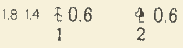 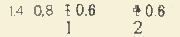 Породы кустарников:
1) хвойные;
2) лиственные (0,6 — средняя высота кустарника в метрах)[126]256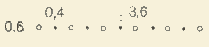 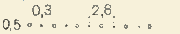 Узкие полосы кустарников и живые изгороди [123]257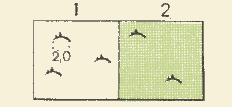 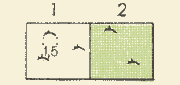 Саксаул:
1) отдельные группы;
2) сплошные заросли [126]258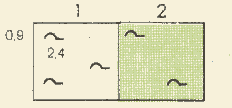 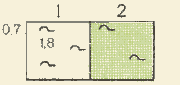 Стланик:
1) отдельные группы;
2) сплошные заросли [126]259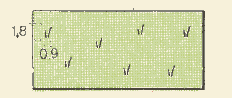 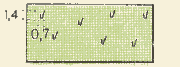 Заросли бамбука [126]260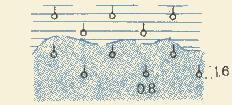 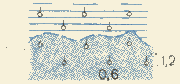 Мангровые заросли [127]261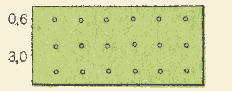 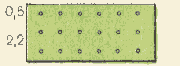 Фруктовые и цитрусовые сады262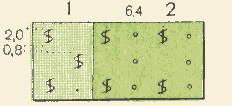 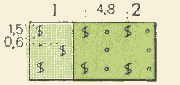 1) Виноградники;
2) фруктовые и цитрусовые сады с виноградниками [128]263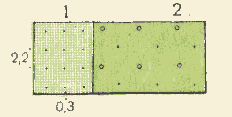 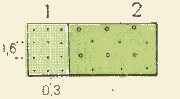 1) Ягодные сады (смородина, малина и др.);
2) фруктово-ягодные сады[128]Номера условн. знаковУСЛОВНЫЕ ЗНАКИУСЛОВНЫЕ ЗНАКИНАЗВАНИЯ ОБОЗНАЧАЕМЫХ ОБЪЕКТОВНомера условн. знаков1 : 25 000, 1 : 50 0001 : 100 000НАЗВАНИЯ ОБОЗНАЧАЕМЫХ ОБЪЕКТОВ264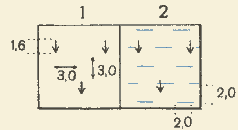 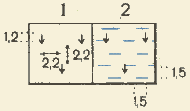 Рисовые поля [129]:
1) увлажняемые в период вегетации;
2) затопляемые в период вегетации265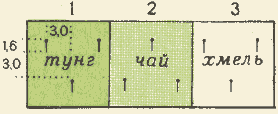 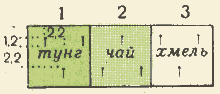 Плантации технических культур [129]:
1) древесных;
2) кустарниковых;
3) травянистых266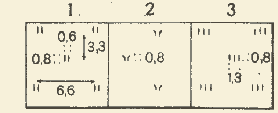 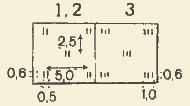 Травянистая растительность[130]:
1) луговая;
2) низкотравная влаголюбивая (осока, пушица и т. п.);
3) высокотравная (выше 1 м)267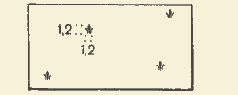 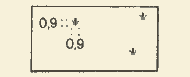 Камышовые и тростниковые заросли268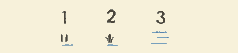 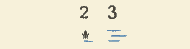 Мочажинки, не выражающиеся в масштабе карты [130]:
1) с травянистой растительностью;
2) с камышом и тростником (на карте 1 : 100 000 не показываются);
3) заболоченность269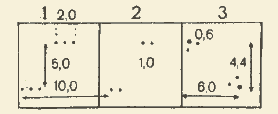 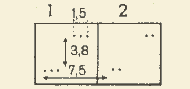 1) Степная (травянистая) растительность; 2) полукустарники (полынь, терескен и др.); 3) кустарнички — вереск, багульник, голубика и др. (на картах 1 : 50 000 и 1 : 100 000 не показываются) [130]270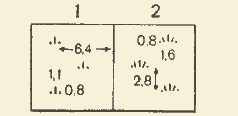 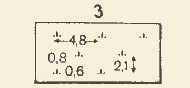 1) Моховая растительность;
2) лишайниковая растительность;
3) моховая и лишайниковая растительность [130]271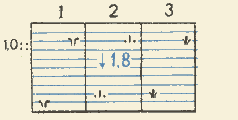 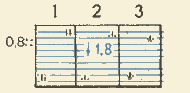 Болота непроходимые и труднопроходимые (1,8 — глубина болота в метрах) [131]272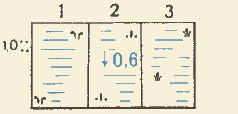 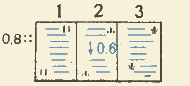 Болота проходимые (0,6 — глубина болота в метрах) [131]273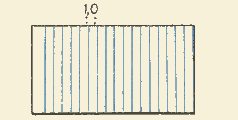 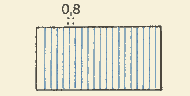 Солончаки непроходимые (мокрые и пухлые) [131]274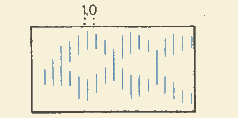 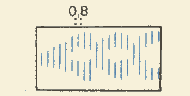 Солончаки проходимые [131]ТАБЛИЦА № 29ТАБЛИЦА № 29ТАБЛИЦА № 29ТАБЛИЦА № 29Номера условн. знаковУСЛОВНЫЕ ЗНАКИУСЛОВНЫЕ ЗНАКИНАЗВАНИЯ ОБОЗНАЧАЕМЫХ ОБЪЕКТОВНомера условн. знаков1 : 25 000, 1 : 50 0001 : 100 000НАЗВАНИЯ ОБОЗНАЧАЕМЫХ ОБЪЕКТОВ275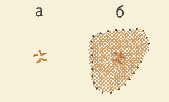 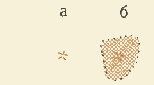 Такыры [132]276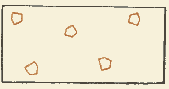 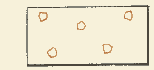 Полигональные поверхности[133]277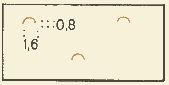 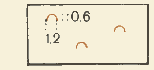 Поверхности с буграми, не выражающимися в масштабе карты [134]278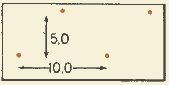 Не показываютсяГлинистые поверхности [135]279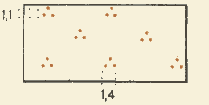 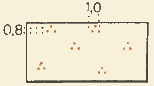 Кочковатые поверхности280-1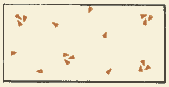 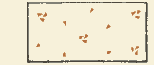 1) Каменистые россыпи и щебёночные поверхности [136]280-2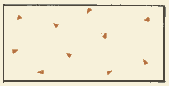 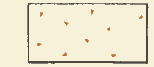 2) Каменистые поверхности (выходы монолитных пород)[137]281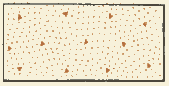 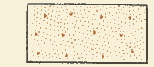 Галечниковые и гравийные поверхности282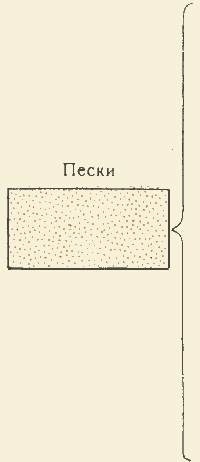 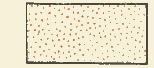 Пески ровные [138]283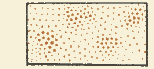 Пески бугристые [138]284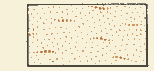 Пески грядовые и дюнные [138]285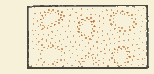 Пески лунковые и ячеистые[138]286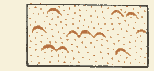 Пески барханные [138]ТАБЛИЦА № 30ТАБЛИЦА № 30ТАБЛИЦА № 30ТАБЛИЦА № 30ПРИМЕРЫ СОЧЕТАНИЯ УСЛОВНЫХ ЗНАКОВ РАСТИТЕЛЬНОГО ПОКРОВА И ГРУНТОВ [139]ПРИМЕРЫ СОЧЕТАНИЯ УСЛОВНЫХ ЗНАКОВ РАСТИТЕЛЬНОГО ПОКРОВА И ГРУНТОВ [139]ПРИМЕРЫ СОЧЕТАНИЯ УСЛОВНЫХ ЗНАКОВ РАСТИТЕЛЬНОГО ПОКРОВА И ГРУНТОВ [139]ПРИМЕРЫ СОЧЕТАНИЯ УСЛОВНЫХ ЗНАКОВ РАСТИТЕЛЬНОГО ПОКРОВА И ГРУНТОВ [139]287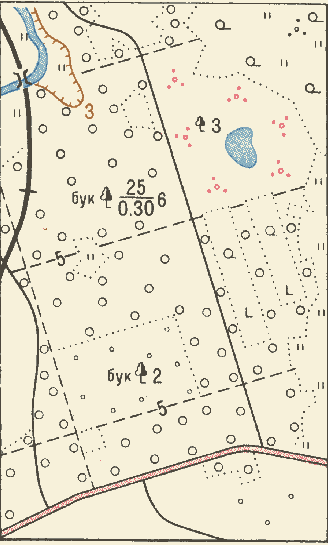 288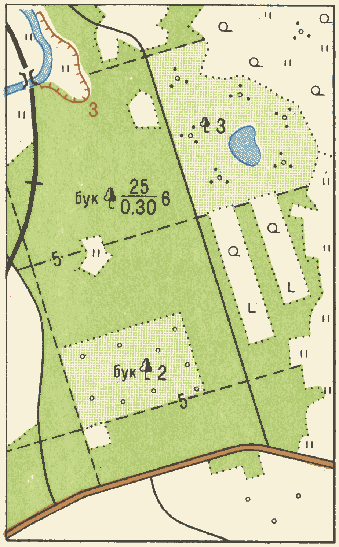 Сочетание изображения леса с другими элементами карты (на съёмочном оригинале)Сочетание изображения леса с другими элементами карты (на красочном оттиске)289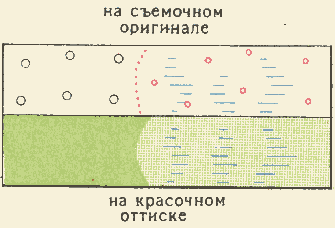 290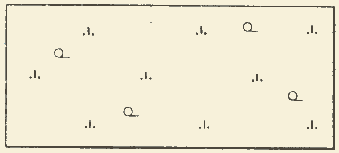 Постепенный переход от высокого леса к низкорослому (карликовому) [140]Редкий лес по моховой и лишайниковой растительности291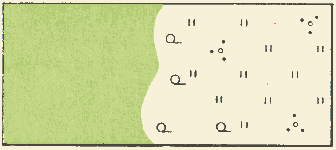 292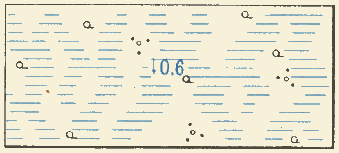 Постепенный переход от леса к редколесью, кустам и лугу [140]Редкий низкорослый лес с кустарниками по проходимому болоту293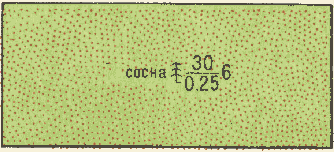 294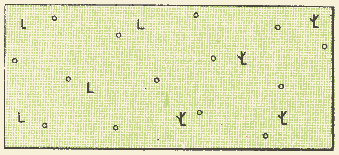 Сосновый бор по пескуВырубка и гарь с порослью295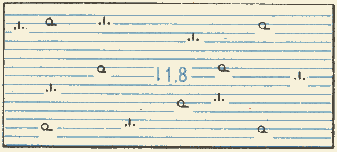 296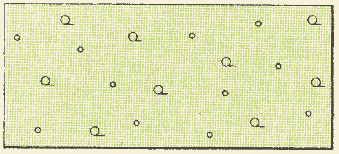 Редкий низкорослый лес по моховому непроходимому болотуРедкий лес с порослью297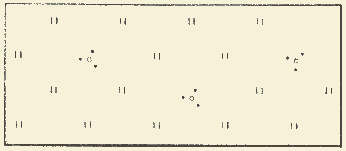 298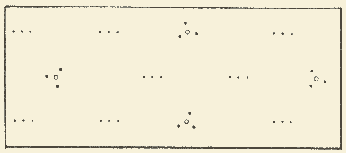 Луговая растительность с кустарникомСтепная растительность с кустарником299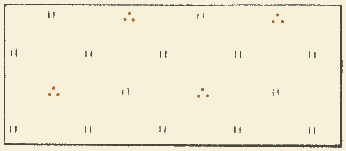 300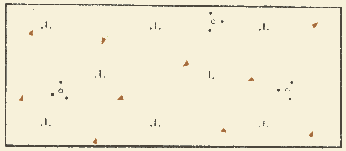 Луговая растительность с кочкамиМоховая и лишайниковая растительность с кустарником на каменистой поверхности301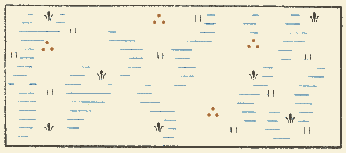 302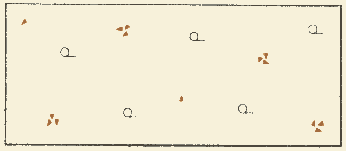 Луговая растительность с кочками и камышом по проходимому болотуРедкий лес на каменистых россыпях и щебёночныхх поверхностях303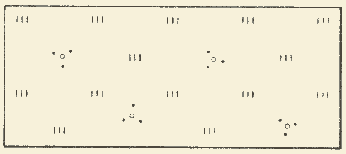 304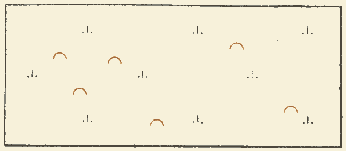 Высокотравная растительность с кустарникомМоховая и лишайниковая растительность на поверхности с буграми305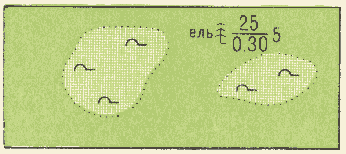 306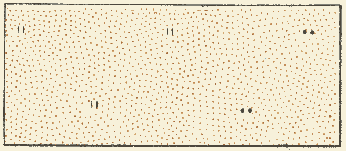 Участки сплошных зарослей стланика среди массива лесаПески ровные, закреплённые травянистой и полукустарниковой растительностью307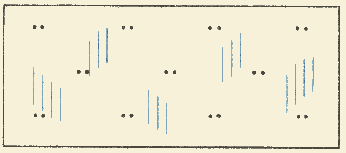 308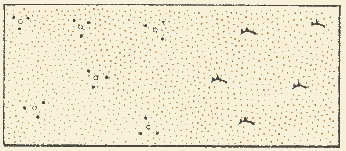 Полукустарниковая растительностьна солончакахПески ровные, закрепленные кустарником и саксауломТАБЛИЦА № 32ТАБЛИЦА № 32ПРИМЕРЫ ИЗОБРАЖЕНИЯ БОЛОТПРИМЕРЫ ИЗОБРАЖЕНИЯ БОЛОТ309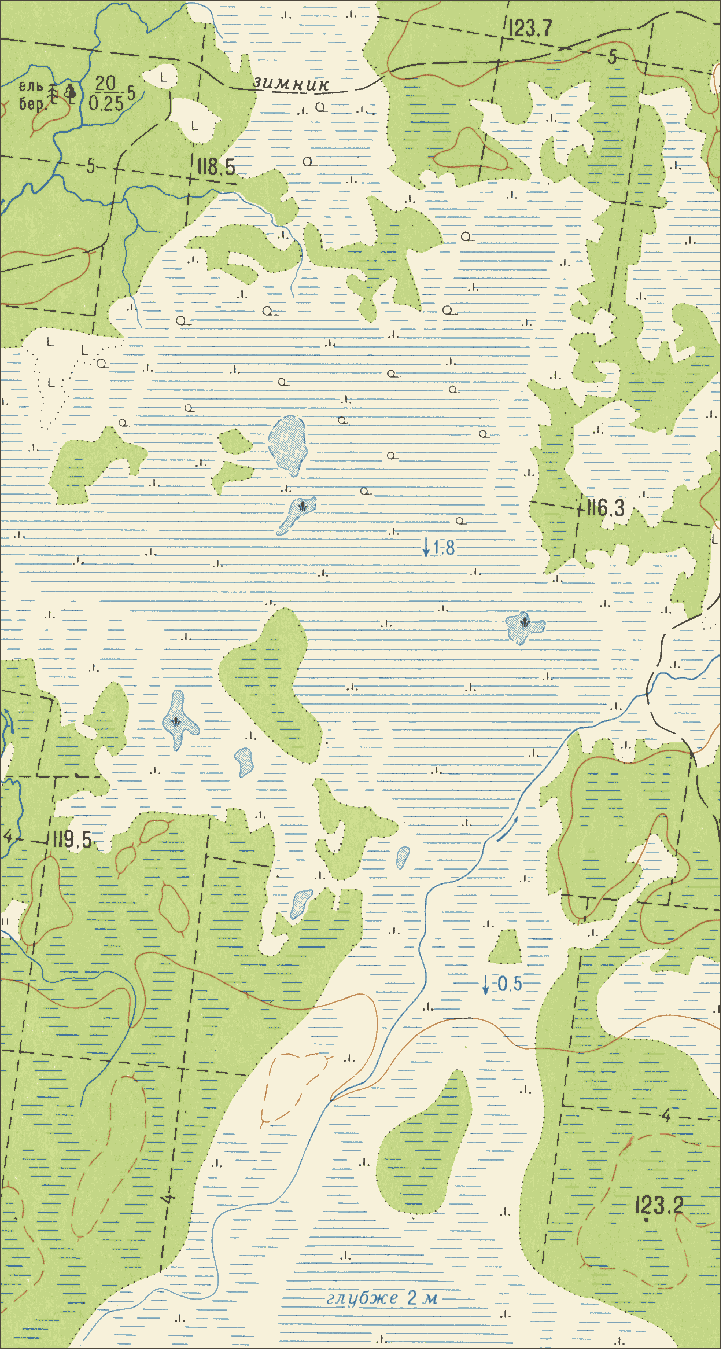 1 : 25 000ТАБЛИЦА № 33ТАБЛИЦА № 33ТАБЛИЦА № 33ТАБЛИЦА № 33Номера условн. знаковУСЛОВНЫЕ ЗНАКИУСЛОВНЫЕ ЗНАКИНАЗВАНИЯ ОБОЗНАЧАЕМЫХ ОБЪЕКТОВНомера условн. знаков1 : 25 000, 1 : 50 0001 : 100 000НАЗВАНИЯ ОБОЗНАЧАЕМЫХ ОБЪЕКТОВГ Р А Н И Ц ЫГ Р А Н И Ц ЫГ Р А Н И Ц ЫГ Р А Н И Ц Ы310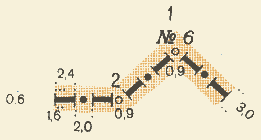 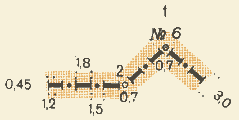 Границы государственные
(1 — пограничный знак;
2 — копец) [141], [142]311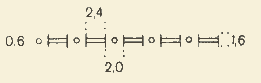 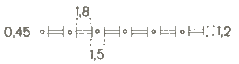 Границы полярных владений СССР [141], [142]312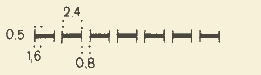 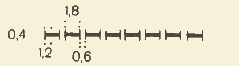 Границы союзных республик СССР [141], [142]313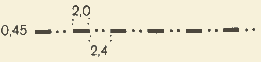 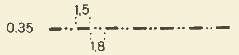 Границы АССР, краев, областей и административных единиц 1-го порядка на иностранной территории [142]314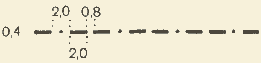 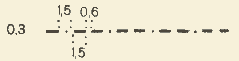 Границы автономных областей, находящихся в составе союзной республики или края и автономных округов, находящихся в составе края или области [142]315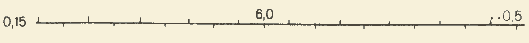 Границы государственных заповедников [143]Примеры изображения государственных границ [142]Примеры изображения государственных границ [142]Примеры изображения государственных границ [142]Граница, проходящая посередине реки и канала, изображаемых в одну или в две линии с промежутком между ними до 1 мм, а также посередине дороги, дамбы и других линейных объектовГраница, проходящая посередине реки и канала, изображаемых в одну или в две линии с промежутком между ними до 1 мм, а также посередине дороги, дамбы и других линейных объектовГраница, проходящая посередине реки и канала, изображаемых в одну или в две линии с промежутком между ними до 1 мм, а также посередине дороги, дамбы и других линейных объектов316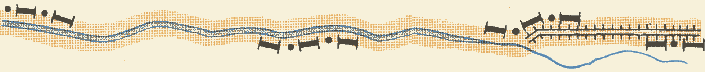 Граница, проходящая посередине реки и канала, изображаемых в две линии с промежутком между ними от 1 до 6 ммГраница, проходящая посередине реки и канала, изображаемых в две линии с промежутком между ними от 1 до 6 ммГраница, проходящая посередине реки и канала, изображаемых в две линии с промежутком между ними от 1 до 6 мм317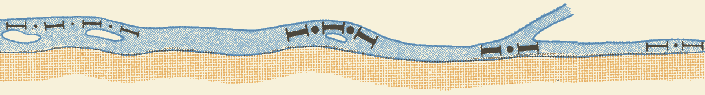 Граница, проходящая с одной стороны линейного объекта (по берегу озера, реки, канала, с одной стороны дороги и т.п.)Граница, проходящая с одной стороны линейного объекта (по берегу озера, реки, канала, с одной стороны дороги и т.п.)Граница, проходящая с одной стороны линейного объекта (по берегу озера, реки, канала, с одной стороны дороги и т.п.)318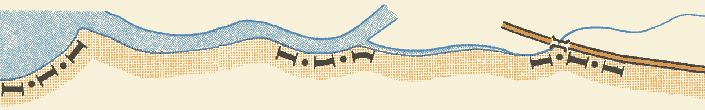 Граница, проходящая по морю, заливу, проливу, озеру, водохранилищу, а также по реке, каналу шириной в масштабе карты 6 мм и болееГраница, проходящая по морю, заливу, проливу, озеру, водохранилищу, а также по реке, каналу шириной в масштабе карты 6 мм и болееГраница, проходящая по морю, заливу, проливу, озеру, водохранилищу, а также по реке, каналу шириной в масштабе карты 6 мм и более319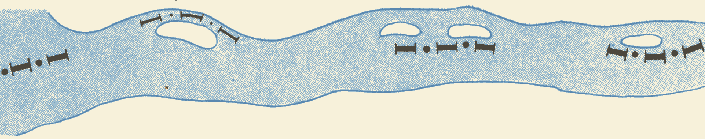 ТАБЛИЦА № 34ТАБЛИЦА № 34ТАБЛИЦА № 34ТАБЛИЦА № 34ТАБЛИЦА № 34Номера условн. знаков1 : 25 0001 : 50 0001 : 100 000НАЗВАНИЯ ОБОЗНАЧАЕМЫХ ОБЪЕКТОВО Б Р А З Ц Ы   Ш Р И Ф Т О В   И   П О Д П И С Е Й *  [144]Г о р о д аО Б Р А З Ц Ы   Ш Р И Ф Т О В   И   П О Д П И С Е Й *  [144]Г о р о д аО Б Р А З Ц Ы   Ш Р И Ф Т О В   И   П О Д П И С Е Й *  [144]Г о р о д аО Б Р А З Ц Ы   Ш Р И Ф Т О В   И   П О Д П И С Е Й *  [144]Г о р о д аЧёткий суженный полужирный (Ч-122)Чёткий суженный полужирный (Ч-122)Чёткий суженный полужирный (Ч-122)320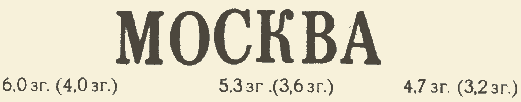 Столица СССР, столицы союзных республик СССР и столицы иностранных государств с населением свыше 1 000 000 жителей.
Города с населением свыше 1 000 000 жителей321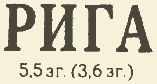 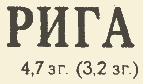 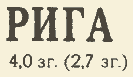 Столицы союзных республик СССР и столицы иностранных государств с населением менее 1 000 000 жителей.
Города с населением от 500 000 до 1 000 000 жителей322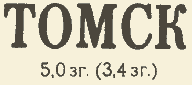 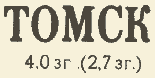 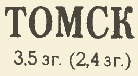 Столицы АССР, центры краев и областей.
Центры административных единиц 1-го порядка на иностранной территории.
Города с населением от 100 000 до 500 000 жителей.323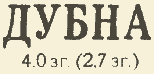 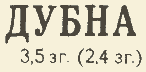 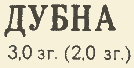 Центры автономных областей, находящихся в составе союзной республики или края, и центры автономных округов, находящихся в составе края или области.
Города с населением от 50 000 до 100 000 жителейТопографический полужирный (Т-132)Топографический полужирный (Т-132)Топографический полужирный (Т-132)324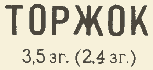 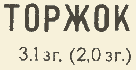 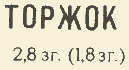 Города с населением от 10 000 до 50 000 жителей325-1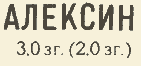 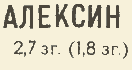 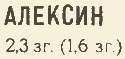 Города с населением от 2 000 до 10 000 жителей325-2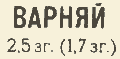 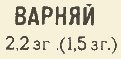 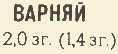 Города с населением менее 2 000 жителейРублёный (Р-131)Рублёный (Р-131)Рублёный (Р-131)326**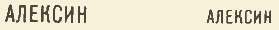 Шрифт для вторых названий городов и для подписей за рамками листовТАБЛИЦА № 35ТАБЛИЦА № 35ТАБЛИЦА № 35ТАБЛИЦА № 35ТАБЛИЦА № 35Номера условн. знаков1 : 25 0001 : 50 0001 : 100 000НАЗВАНИЯ ОБОЗНАЧАЕМЫХ ОБЪЕКТОВП о с ё л к и    г о р о д с к о г о    т и п а    (р а б о ч и е,    к у р о р т н ы е    и    п р.)П о с ё л к и    г о р о д с к о г о    т и п а    (р а б о ч и е,    к у р о р т н ы е    и    п р.)П о с ё л к и    г о р о д с к о г о    т и п а    (р а б о ч и е,    к у р о р т н ы е    и    п р.)П о с ё л к и    г о р о д с к о г о    т и п а    (р а б о ч и е,    к у р о р т н ы е    и    п р.)Древний курсив полужирный (Д-432)Древний курсив полужирный (Д-432)Древний курсив полужирный (Д-432)327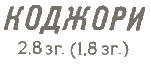 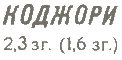 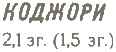 2 000 жителей и более328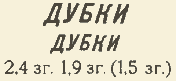 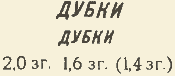 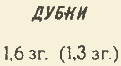 менее 2 000 жителейП о с ё л к и    п р и    п р о м ы ш л е н н ы х    п р е д п р и я т и я х,
ж е л е з н о д о р о ж н ы х     с т а н ц и я х,    п р и с т а н я х     и    т.    п.,
н е     о т н е с ё н н ы е     о ф и ц и а л ь н о     к    р а з р я д у
п о с ё л к о в    г о р о д с к о г о    т и п аП о с ё л к и    п р и    п р о м ы ш л е н н ы х    п р е д п р и я т и я х,
ж е л е з н о д о р о ж н ы х     с т а н ц и я х,    п р и с т а н я х     и    т.    п.,
н е     о т н е с ё н н ы е     о ф и ц и а л ь н о     к    р а з р я д у
п о с ё л к о в    г о р о д с к о г о    т и п аП о с ё л к и    п р и    п р о м ы ш л е н н ы х    п р е д п р и я т и я х,
ж е л е з н о д о р о ж н ы х     с т а н ц и я х,    п р и с т а н я х     и    т.    п.,
н е     о т н е с ё н н ы е     о ф и ц и а л ь н о     к    р а з р я д у
п о с ё л к о в    г о р о д с к о г о    т и п аП о с ё л к и    п р и    п р о м ы ш л е н н ы х    п р е д п р и я т и я х,
ж е л е з н о д о р о ж н ы х     с т а н ц и я х,    п р и с т а н я х     и    т.    п.,
н е     о т н е с ё н н ы е     о ф и ц и а л ь н о     к    р а з р я д у
п о с ё л к о в    г о р о д с к о г о    т и п аДревний курсив полужирный (Д-432)Древний курсив полужирный (Д-432)Древний курсив полужирный (Д-432)329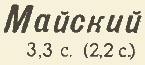 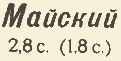 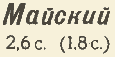 1 000 жителей и более330-1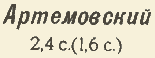 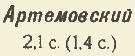 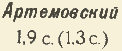 от 100 до 1 000 жителей330-2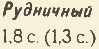 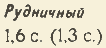 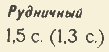 менее 100 жителей331*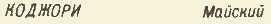 Шрифт для вторых названий поселков и для подписей за рамками листов П о с ё л к и    с е л ь с к о г о    и    д а ч н о г о    т и п а [145] П о с ё л к и    с е л ь с к о г о    и    д а ч н о г о    т и п а [145] П о с ё л к и    с е л ь с к о г о    и    д а ч н о г о    т и п а [145] П о с ё л к и    с е л ь с к о г о    и    д а ч н о г о    т и п а [145]Топографический полужирный (Т-132)Топографический полужирный (Т-132)Топографический полужирный (Т-132)332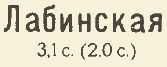 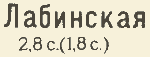 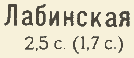 1 000 жителей и более333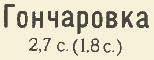 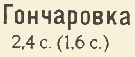 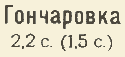 от 500 до 1 000 жителей334-1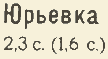 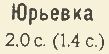 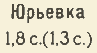 от 100 до 500 жителей334-2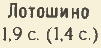 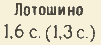 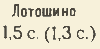 менее 100 жителейРублёный (Р-131)Рублёный (Р-131)Рублёный (Р-131)335*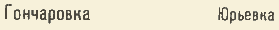 Шрифт для вторых названий поселков и для подписей за рамками листовБСАМ курсив малоконтрастный (БМ-431)БСАМ курсив малоконтрастный (БМ-431)БСАМ курсив малоконтрастный (БМ-431)336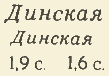 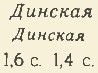 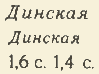 Отдельные дворыЖ е л е з н о д о р о ж н ы е    с т а н ц и и    и    п р и с т а н иЖ е л е з н о д о р о ж н ы е    с т а н ц и и    и    п р и с т а н иЖ е л е з н о д о р о ж н ы е    с т а н ц и и    и    п р и с т а н иЖ е л е з н о д о р о ж н ы е    с т а н ц и и    и    п р и с т а н иДревний курсив прямой (Д-231)Древний курсив прямой (Д-231)Древний курсив прямой (Д-231)337**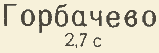 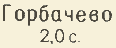 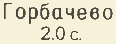 Узловые и большие станции, крупные морские и речные пристани338**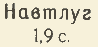 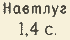 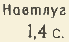 Станции, разъезды, платформы, остановочные пункты и пристани [146]ТАБЛИЦА № 36ТАБЛИЦА № 36ТАБЛИЦА № 36ТАБЛИЦА № 36Номера условн. знаковУСЛОВНЫЕ ЗНАКИУСЛОВНЫЕ ЗНАКИНАЗВАНИЯ ОБОЗНАЧАЕМЫХ ОБЪЕКТОВНомера условн. знаков1 : 25 000, 1 : 50 0001 : 100 000НАЗВАНИЯ ОБОЗНАЧАЕМЫХ ОБЪЕКТОВ П о я с н и т е л ь н ы е    п о д п и с и    и    х а р а к т е р и с т и к и П о я с н и т е л ь н ы е    п о д п и с и    и    х а р а к т е р и с т и к и П о я с н и т е л ь н ы е    п о д п и с и    и    х а р а к т е р и с т и к иБСАМ курсив малоконтрастный (Бм-431)БСАМ курсив малоконтрастный (Бм-431)339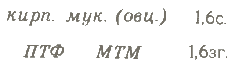 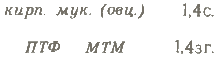 Пояснительные подписи у знаков заводов, фабрик, мельниц;
подписи специализации совхозов, ферм и др.340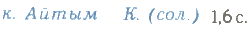 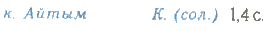 Пояснительные подписи и собственные названия у знаков колодцев и источников; подписи величины приливов; продолжительность разливов рек и озёр340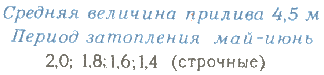 Пояснительные подписи и собственные названия у знаков колодцев и источников; подписи величины приливов; продолжительность разливов рек и озёр341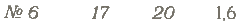 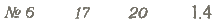 Нумерация пограничных знаков, оцифровка километровых столбов и лесных кварталовРублёный (Р-131)Рублёный (Р-131)342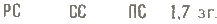 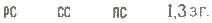 Обозначения административных центров:
РС — районных,
СС — сельских,
ПС — поселковых Советов[147]343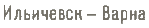 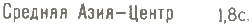 Названия конечных пунктов морских паромов, магистральных нефте- и газопроводов344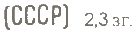 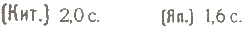 Подписи государственной принадлежности островов и других территорийТопографический полужирный (Т-132)Топографический полужирный (Т-132)345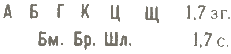 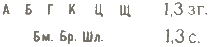 Подписи материала покрытия дорог [55]346-1346-2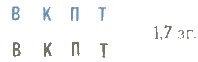 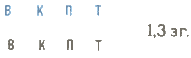 Подписи грунта дна рек:
1) в характеристиках рек и каналов;
2) в характеристиках бродов[78], [81]347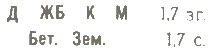 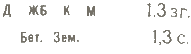 Подписи материала постройки мостов и плотин [85], [88]348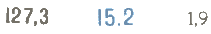 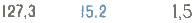 Подписи отметок высот и урезов воды349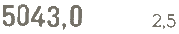 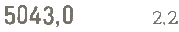 Подписи отметок командных высот350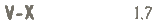 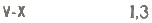 Обозначение времени действия перевалов351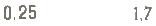 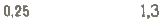 Подписи числа жителей в населенных пунктах в тысячах[147]Подписи количественных характеристик352-1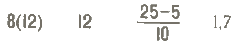 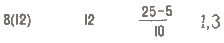 1) объектов, изображаемых на карте условными знаками черного цвета (мостов, плотин, дорог, шлюзов, туннелей, древостоя и т. п.);352-2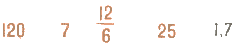 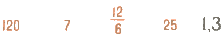 2) объектов рельефа (обрывов, валов, оврагов, карьеров, ям, бугров и др.), а также горизонталей;352-3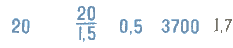 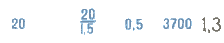 3) объектов гидрографии (рек, каналов, водопадов, болот и др.), а также глубин, изобат и горизонталей на ледниках и фирновых поляхТАБЛИЦА № 37ТАБЛИЦА № 37ТАБЛИЦА № 37ТАБЛИЦА № 37Номера условн. знаков1 : 25 000, 1 : 50 000, 1 : 100 000 Н а з в а н и я   о к е а н о в,   м о р е й,    з а л и в о в,    п р о л и в о в,    б у х т,    ф ь о р д о в,
г у б,    л а г у н,    л и м а н о в,    о з ё р,    в о д о х р а н и л и щБСАМ курсив малоконтрастный (Бм-431)353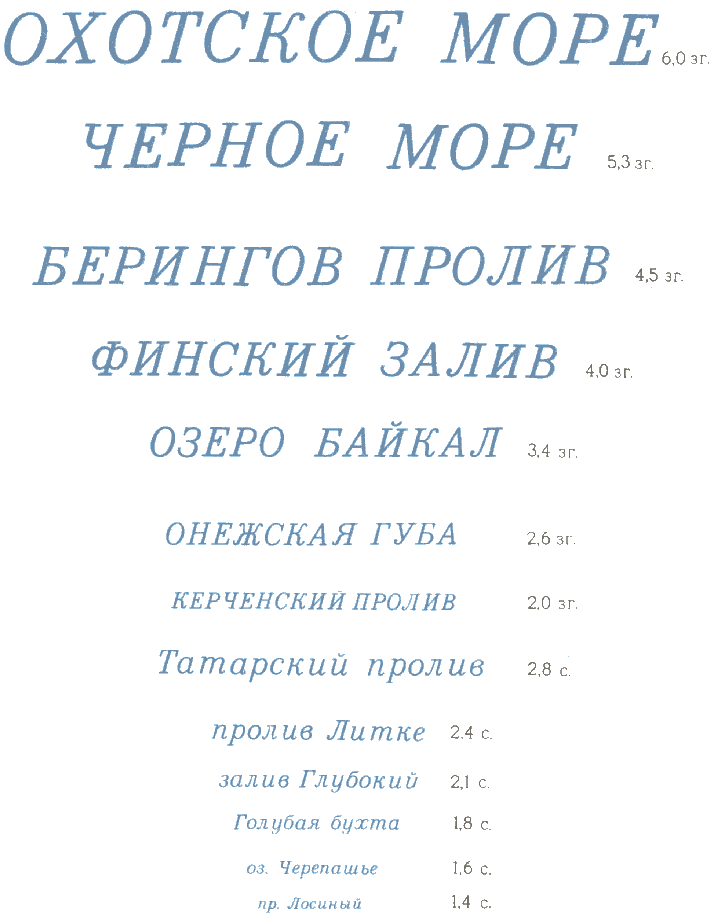 Н а з в а н и я   с у д о х о д н ы х    р е к    и    к а н а л о вБСАМ курсив малоконтрастный (Бм-431)354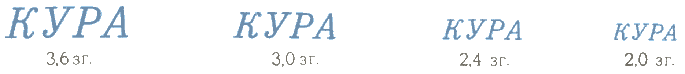 Н а з в а н и я   р е к,    р у ч ь ё в, к а н а л о в,    и    с у х и х    р у с лБСАМ курсив малоконтрастный (Бм-431)355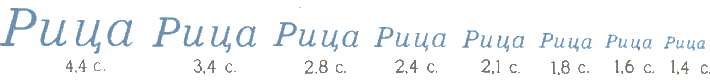 ТАБЛИЦА № 38ТАБЛИЦА № 38ТАБЛИЦА № 38ТАБЛИЦА № 38ТАБЛИЦА № 38ТАБЛИЦА № 38Номера условн. знаков1 : 25 000, 1 : 50 000, 1 : 100 000 Н а з в а н и я    о с т р о в о в,    п о л у о с т р о в о в,    к о с,   м ы с о в,    ш х е р,    р и ф о в,
н а д в о д н ы х    к а м н е йДревний курсив прямой (Д-231)356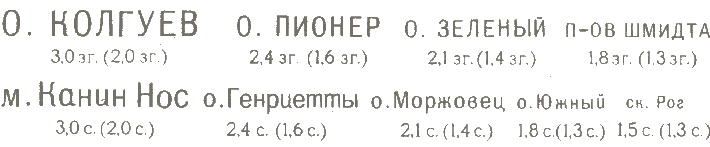 356 Ш р и ф т    д л я    в т о р ы х    н а з в а н и й    и    п о д п и с е й    з а    р а м к а м и    л и с т о в356Рублёный (Р-131)356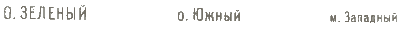  Н а з в а н и я    н и з м е н н о с т е й,    р а в н и н,    с т е п е й,    п е с к о в,    п у с т ы н ь,    с о л о н ч а к о в,
б о л о т,    у р о ч и щ,    л е с о в,    о в р а г о в,    д о л и н,    б а л о к,    в п а д и нБСАМ курсив малоконтрастный (Бм-431)357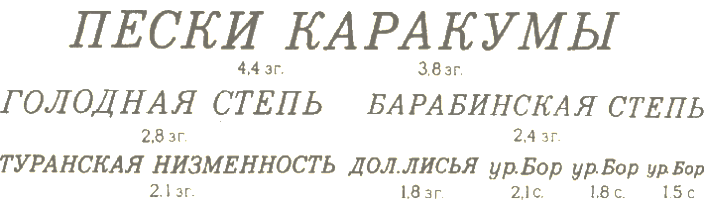 Н а з в а н и я    хребтов, возвышенностей, гор,Ю скал, курганов, перевалов, ледниковДревний курсив полужирный (Д-432)358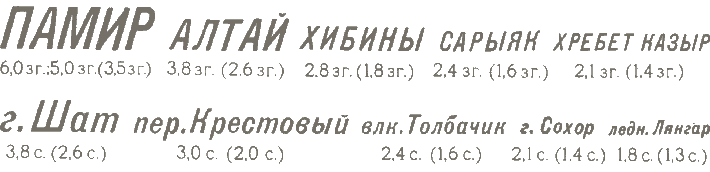 358 Ш р и ф т    д л я    в т о р ы х    н а з в а н и й    и    п о д п и с е й    з а    р а м к а м и    л и с т о в358Древний курсив остовный (До-431)*358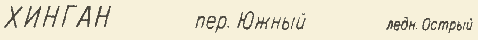  Н а з в а н и я    м о р с к и х    х р е б т о в,    в п а д и н,    м е л е й,    б а н о к    и    о т м е л е йДревний курсив (Д-431)359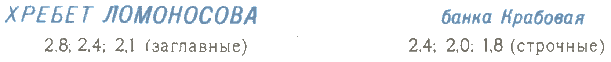  Н а з в а н и я    з а п о в е д н и к о вРублёный широкий полужирный (Р-152)360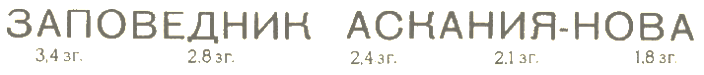  П о д п и с и    х а р а к т е р и с т и к    п р о х о д и м о с т и    э л е м е н т о в    м е с т н о с т и
(д о р о г,    т р о п,    о т д е л ь н ы х    м а р ш р у т о в    и    т.    п.)    и    у с л о в и й    о б з о р аРублёный широкий полужирный (Р-152)361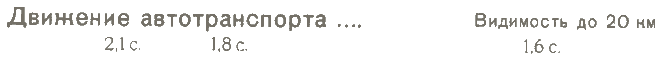 ТАБЛИЦА № 39ТАБЛИЦА № 39ТАБЛИЦА № 39ТАБЛИЦА № 39ТАБЛИЦА № 39ТАБЛИЦА № 39ШКАЛА
цветов красок, применяемых для печати топографических карт в 6 красок [148]ШКАЛА
цветов красок, применяемых для печати топографических карт в 6 красок [148]ШКАЛА
цветов красок, применяемых для печати топографических карт в 6 красок [148]ШКАЛА
цветов красок, применяемых для печати топографических карт в 6 красок [148]ШКАЛА
цветов красок, применяемых для печати топографических карт в 6 красок [148]ШКАЛА
цветов красок, применяемых для печати топографических карт в 6 красок [148]1Чёрная
2558-01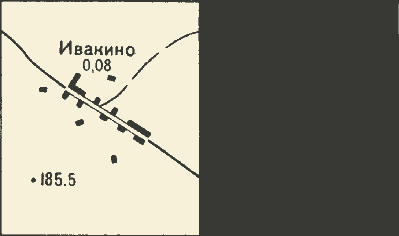 Контур22Коричневая
2558-62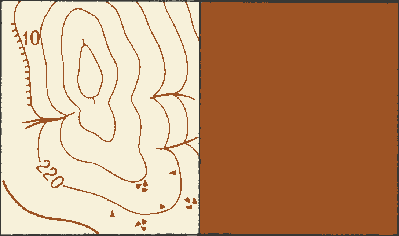 Рельеф и относящиеся к нему подписи характеристикРельеф и относящиеся к нему подписи характеристик33Синяя
2558-38Оранжевая
расслабленная
2558-12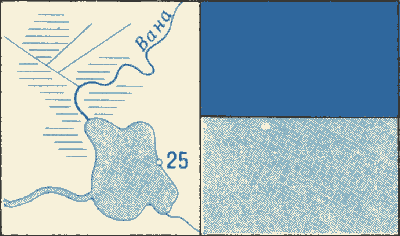 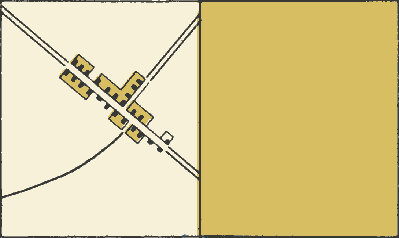  Гидрография и относящиеся к ней подписи: вечные снега, ледники, солончаки и болота Гидрография и относящиеся к ней подписи: вечные снега, ледники, солончаки и болота33Синяя
2558-38Оранжевая
расслабленная
2558-12Площади водных пространств — 30% точечная сетка в 48 лин/смПлощади водных пространств — 30% точечная сетка в 48 лин/см33Синяя
2558-38Оранжевая
расслабленная
2558-12Площади кварталов с преобладанием неогнестойких строений на картах масштабов 1 : 25 000, 1 : 50 000Площади кварталов с преобладанием неогнестойких строений на картах масштабов 1 : 25 000, 1 : 50 00044Оранжевая
(расслабленная)
2558-10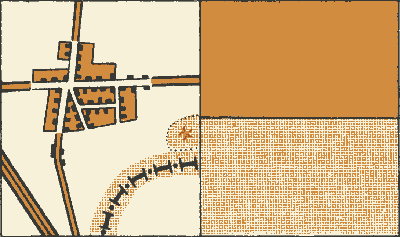 Площади кварталов с преобладанием огнестойких строений на картах масштабов 1 : 25 000, 1 : 50 000 и кварталов крупных городов на карте масштаба 1 : 100 00; полотно автомобильных дорогПлощади кварталов с преобладанием огнестойких строений на картах масштабов 1 : 25 000, 1 : 50 000 и кварталов крупных городов на карте масштаба 1 : 100 00; полотно автомобильных дорог44Оранжевая
(расслабленная)
2558-10Окраска государственных границ и площади такыров — 50% точечная сетка в 34 лин/смОкраска государственных границ и площади такыров — 50% точечная сетка в 34 лин/см66Зелёная
(расслабленная)
2558-45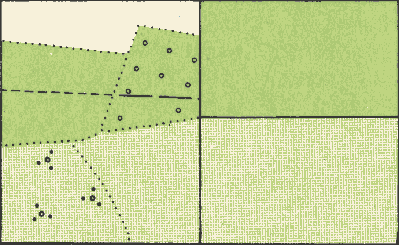  Площади лесов и садов Площади лесов и садов66Зелёная
(расслабленная)
2558-45Площади низкорослой растительности (низкорослый лес, поросль, сплошные заросли кустарника, стланика, саксаула) — 50% точечная сетка в 34 лин/смПлощади низкорослой растительности (низкорослый лес, поросль, сплошные заросли кустарника, стланика, саксаула) — 50% точечная сетка в 34 лин/смШКАЛА
цветов красок, применяемых для печати топографических карт в 4 краски [148]ШКАЛА
цветов красок, применяемых для печати топографических карт в 4 краски [148]ШКАЛА
цветов красок, применяемых для печати топографических карт в 4 краски [148]ШКАЛА
цветов красок, применяемых для печати топографических карт в 4 краски [148]ШКАЛА
цветов красок, применяемых для печати топографических карт в 4 краски [148]ШКАЛА
цветов красок, применяемых для печати топографических карт в 4 краски [148]1Чёрная
2558-01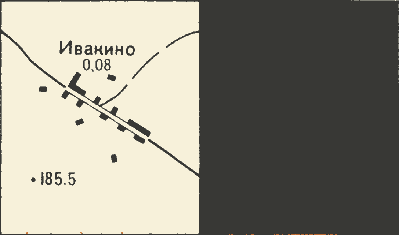 Контур2Синяя
2558-38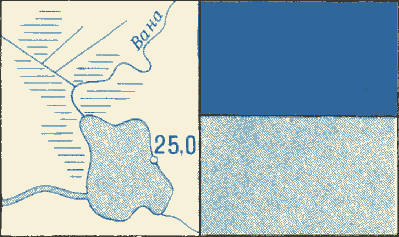 Рельеф и относящиеся к нему подписи характеристик; полотно автомобильных дорог2Синяя
2558-38Площади плотно застроенных кварталов населённых пунктов, окраска госудаоственных границ и площади такыров — 50% точечная сетка в 34 лин/см3Коричневая
2558-62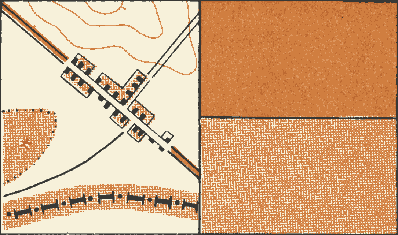  Гидрография и относящиеся к ней подписи: вечные снега, ледники, солончаки и болота3Коричневая
2558-62Площади водных пространств — 30% точечная сетка в 48 лин/см5Зелёная
(расслабленная)
2558-45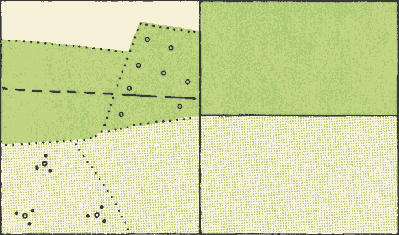 Площади лесов и садов5Зелёная
(расслабленная)
2558-45Площади низкорослой растительности (низкорослый лес, поросль, сплошные заросли кустарника, стланика, саксаула) — 50% точечная сетка в 34 лин/смПояснительные словаПояснительные словаАААбразивный заводабразив.Автовокзалавт.-вкз.Автозаправочная станцияАЗСАвтозимник (дорога)автозим.Автомобильный заводавт.Автономная область (при собственном названии)АОАвтономная Советская Социалистическая Республика (при собственном названии)АССРАвтономный округ (при собственном названии)АОкр.Авторемонтные мастерские, авторемонтный заводавторем.Акведукакв.Алебастровый заводалб.Алмазные разработкиалмаз.Алюминиевый заводалюмин.Ангаранг.Анилино-красочный заводанил.Апатитовые разработкиапат.Артезианская скважина, артезианский колодецарт. к.Архипелаг (при собственном названии)арх.Арык (при собственном названии)ар.Асбестовый завод, карьер, рудник, асбестообогатительная фабрикаасб.Астрономический пунктастр.Асфальтобетон, асфальт (материал покрытия дорог)ААсфальтовый заводасф.Атомная электростанцияАЭСАулсоветАСАэродромаэрд.Аэропортаэрп.БББалка (при собственном названии)б., бал.Банкаб-каБаракбар.Бассейнбас.Береза (порода леса)бер.Бетон (материал плотины)Бет.Бетонный заводбет.Биологическая станциябиол. ст.Битумоминеральная смесь (материал покрытия дорог)БмБлижний, -яя, -ее, -ие (часть собственного названия)Ближн.Блокпост (железнодорожный)бл.-п.Бокситовые разработкибокс.Болото (при собственном названии)бол.Больницабольн.Большой, -ая, -ое, -ие (часть собственного названия)Б., Бол.Братская могилабр. мог.Бродбр.Брусчатка (материал покрытия дорог)БрБугор (при собственном названии)буг.Будка бакенщикаб. бак.Будка трансформаторнаяб. тр.Булгунняхбулг.Булыжник (материал покрытия дорог)ББумажная фабрикабум.Буровая вышка, скважинабур.Бухта (при собственном названии)бух.ВВВагонное деповаг. депоВагоноремонтный, вагоностроительный заводваг.Великий, -ая, -ое, -ие (часть собственного названия)Вел.Верхний, -яя, -ее, -ие (часть собственного названия)Верх.Ветеринарный пунктвет.Вечнозеленые лиственные породы лесавечнозел.Винодельческий, винокуренный заводвин.Висячий моствисяч.Водная станциявод. ст.Водокачкавдкч.Водомерный поствод. п.Водонапорная башнявод.Водопадвдп.Водопроводная станциявдпр. ст.Водохранилищевдхр.Возвышенность (при собственном названии)возвыш.Вокзалвкз.Восточный, -ая, -ое, -ые (часть собственного названия)Вост.Впадина (при собственном названии)впад.Второй, -ая, -ое, -ые (часть собственного названия)2-й, 2-я, 2-еВулкан (при собственном названии)влк.Выселки (часть собственного названия)Выс.Вязкий (грунт дна рек, бродов)ВГГГавань (при собственном названии)гав.Газгольдергазг.Газовая вышка, скважина, газовый завод, газопроводгаз.Галантерейная фабрикагал.Галереягалер.Галечник (продукт добычи)галеч.Гаражгар.Гидрологическая станциягидрол. ст.Гидрометеорологическая станциягидромет. ст.ГидроэлектростанцияГЭСГипсовый завод, карьер, рудникгипс.Главный (часть собственного названия)Гл.Глина (продукт добычи)глин.Глиноземный заводглиноз.Глубинагл.Гончарный заводгонч.Гора (при собственном названии)г.Горный проход (при собственном названии)г. прох.Горько-соленая (вода в озерах, источниках, колодцах)г.-сол.Горюче-смазочных материалов складГСМГорячий источникгор.Госпитальгсп.Господский двор (на иностранной территории)г. дв.Гостиницагост.Государственная районная электростанцияГРЭСГравий (материал покрытия дорог)ГГрадирняград.Грязевой вулкангряз.ДДДальний, -яя, -ее, -ие (часть собственного названия)Дальн.Двордв.Деревообрабатывающей промышленности завод, фабрикадрев.Дерево (материал моста, плотины)ДДетский домдет. д.Джутовый заводджут.Долина (при собственном названии)дол.Дворец культуры, дом культурыД. К.Домостроительный завод, комбинатдомостр.Дом отдыхаД. О.Древесный уголь (продукт обжига)древ. уг.Дровяной складдров.Дрожжевой заводдрож.ЕЕЕрик (при собственном названии)ер.ЖЖЖелезистокислый источникжел.-кисл.Железистый источник, железообогатительная фабрика, место добычи железной рудыжел.Железобетон (материал моста, плотины)ЖБЖелезобетонных изделий заводжел.-бет.Животноводческая ферма, животноводческий совхозживотн.ЗЗЗаброшенный (прииск, карьер и т. п.)заброш.Заимка (при собственном названии)заим.Залив (при собственном названии)зал.Западный, -ая, -ое, -ые (часть собственного названия)Зап.Запаньзап.Заповедник (при собственном названии)запов.Засыпанный колодецзасып.Затон (при собственном названии)зат.Звероводческий питомник, совхоззвер.Земляная дамба, плотинаЗем.Землянказемл.Зеркальная фабриказерк.Зерносовхоззерн.Зимник, зимовка, зимовьезим.Золотой приискзол.Золото-платиновые разработкизол.-плат.ИИИгрушечная фабрикаигр.Известковый карьер, известь (продукт обжига)изв.Изумрудные копиизумр.Имени (часть собственного названия)им.Институтинст.Искусственного волокна комбинат, фабрикаиск. волок.Источникист.КККазармаказ.Камвольная фабрика, камвольный комбинаткамв.Каменистый (грунт дна рек, бродов)ККаменный карьер, каменоломнякам.Каменный столбкам. стб.Камень колотый (материал покрытия дорог)ККамень (материал моста, плотины)ККамнедробильный заводкам.-дроб.Каналкан.Канатный заводканат.Каолин (продукт добычи), каолиновый обогатительный заводкаол.Каракулеводческий совхозкаракул.Карантинной службы пункткарант.Каучуковый завод, плантация каучуконосовкауч.Керамический заводкерам.Кинематографической промышленности завод, фабрикакин.Кирпичный заводкирп.Кладбищекладб.Ключкл.Кожевенный заводкож.Коксохимический заводкокс.Коллекторколл.Колодец (при отсутствии собственного названия)К.Колодец (при собственном названии)к.Колхоз (при собственном названии)клх.Колхозный дворклх. дв.Комбикормовый заводкомбик.Компрессорная станциякомпрес. ст.Кондитерская фабрикаконд.Коневодческий совхоз, конный двор, заводкон.Коноплеводческий совхозконопл.Консервный завод, комбинатконc.Коперкоп.Котловина (при собственном названии)котл.Кочевьекоч.Кошаракош.Край (при собственном названии)кр.Красный, -ая, -ое, -ые (часть собственного названия)Кр., Краcн.Крахмало-паточный, крахмальный заводкрахм.Крепостькреп.Крупорушка, крупяной заводкруп.Кумирнякум.Курган (при собственном названии)кург.Курорт (при собственном названии)кур.ЛЛЛагуна (при собственном названии)лаг.Лакокрасочный заводлакокр.Левый, -ая, -ое, -ые (часть собственного названия)Лев.Ледник, ледники (при собственном названии)ледн.Ледянойлед.Лесника домлесн.Лесничестволеснич.Лесозащитная станцияЛЗСЛесопильный заводлесп.Лесоучастоклесоуч.Леспромхозлесхоз.Лёссовый карстлёсс. карстЛетник, летовкалет.Лечебницалеч.Лиман (при собственном названии)лим.Лимнологическая станциялимнол. ст.Лиственница (порода леса)листв.Локомотиворемонтный, локомотивостроительный заводлокомот.Лыжный трамплинлыж. трамп.Льноводческий совхозльновод.Льнообрабатывающий заводльнообр.МММакаронная фабрикамак.Малый, -ая, -ое, -ые (часть собственного названия)М., Мал.Марганцевая руда (продукт добычи)марганц.Маргариновый заводмаргар.Маслодельный заводмаслод.Мастерскаямаст.Машинно-животноводческая станцияМЖСМашинно-мелиоративная станцияММСМашинно-тракторная мастерскаяМТММашиностроительный заводмаш.Мебельная фабрикамеб.Медеплавильный завод, комбинатмедепл.Меднорудные разработкимедн.Мельница мукомольная, мукомольный заводмук.Мемориальный комплекс, мемориалмем.Металл (материал моста)ММеталлоизделий завод, металлургический заводмет.Металлообрабатывающий заводмет.-обр.Метеорологическая станциямет. ст.Метрополитен (вход на станцию)ММеховая фабрикамех.Минеральный источникмин.Могиламог.Молочно-мясной совхозмол.-мясн.Молочнотоварная фермаМТФМолочный заводмол.Монастырьмон.Мрамор (продукт добычи)мрам.Музыкальных инструментов фабрикамуз. инстр.Мыловаренный заводмыл.Мыс (при собственном названии)м.Мясной промышленности завод, комбинатмясн.НННабережная (при собственном названии)наб.Наблюдательная вышканабл.Наплавной, на плавучих опорах (конструкция моста)напл.Наполняемость колодцанаполн.Насосная станциянасос. ст.Недействующая (железная дорога, карьер и т. п.)недейств.Нежилойнежил.Нефтеперерабатывающий завод, нефтепровод, нефтехранилище, нефтяная вышка, скважинанефт.Нижний, -яя, -ее, -ие (часть собственного названия)Ниж.Низменность (при собственном названии)низм.Никелевый рудник, никель (продукт добычи)ник.Новый, -ая, -ое, -ые (часть собственного названия)Нов.ОООазисоаз.Обгонный пункт (железнодорожный)обг. п.Область (при собственном названии)обл.Обогатительная фабрикаобогат.Обсерваторияобсерв.Обувная фабрикаобув.Овощеводческий совхоз, овощехранилищеовощ.Овраг (при собственном названии)овр.Овцеводческий совхозовц.Овцетоварная фермаОТФОвчинно-шубная фабрикаовч.-шуб.Огнеупорных изделий заводогнеуп.Озерооз.Округ (при собственном названии)окр.Октябрьский, -ая, -ое, -ие (часть собственного названия)Окт.Оранжереяор., оранж.Остановочный пункт (железнодорожный)ост. п.Остров, острова (при собственном названии)о., о-ваОтвалотв.Отделение совхозаотд. свх.Отстойникотст.Охотничья избаохотн.Очистная станция, очистные сооруженияочист. ст., очист.ПППамятникпам.Парк культуры и отдыхаПКиОПарникпарн.Паровозоремонтные мастерские, паровозоремонтный заводпаровоз.Паромная переправапар.Парфюмерно-косметическая фабрикапарф.Пасекапас.ПашняППервый, -ая, -ое, -ые (часть собственного названия)1-й, 1-я, 1-еПеревалпер.Перевозпер.Перекатперек.Песок (продукт добычи)пес.Песчаный (грунт дна рек, бродов)ППещерапещ.Пивоваренный заводпив.Пионерский лагерьпионерлаг.Пиротехнический заводпиротехн.Питомникпит.Пищевых концентратов заводпищ. конц.Пластических масс заводпластм.Платина (продукт добычи), платиновые разработкиплат.Платформа (железнодорожная)пл.Племенной животноводческий совхозплем.Плодовиноградный совхозплодовин.Плодово-ягодный совхозплод.-яг.Плодоовощеводческий совхозплодоовощ.Пограничная заставапогр. заст.Пограничная комендатурапогр. кмд.Погрузочно-разгрузочная площадкапогруз.Подсобное хозяйствоподсоб. хоз.Пожарная вышка, пожарное депо, пожарный сарайпож.Полевой станпол. ст.Полиграфический комбинат, фабрикаполигр.Полуостров (при собственном названии)п-овПорог, порогипор.Посадочная площадкапос. пл.Поселковый СоветПСПоселокп., пос.Пост ГАИп. ГАИПост при охраняемом переезде через железную дорогуППостоялый дворпост. дв.Правый, -ая, -ое, -ые (часть собственного названия)Прав.Пристаньприст.Провинция (при собственном названии)пров.Проволочный заводпровол.Проезд (под путепроводом)пр.Пролив (при собственном названии)пр., прол.Протока (при собственном названии)прот.Прудпр.Прядильная фабрикапряд.Птицеводческий совхоз, птичникптиц.Птицетоварная фермаПТФПункт геодезический (в заголовке листа карты)п. геодез.Путевой постпут. п.РРРабочий поселок (при отсутствии собственного названия)р. п., раб. пос.Радиозаводрад.Радиостанциярадиост.Развалиныразв.Разрушенныйразр.Разъезд (железнодорожный)раз.Районный СоветPCРезиновых изделий завод, фабрикарез.Ремонтно-техническая мастерская, ремонтный заводРТМ, рем.Ремонтно-техническая станцияРТСРисоводческий совхозрис.Родникрод.Рудникруд.Рукав (при собственном названии)рук.Рыбацкий поселок (при отсутствии собственного названия)рыб. пос.Рыбоводный завод, рыбозавод, рыбоконсервный комбинат, рыбопитомникрыб.Рынокрын.СССадовый участоксад. уч.Санаторийсан.Сарай, сараиcap.Сардобасард.Сахарный заводсах.Сахарный тростник (плантация)сах. трост.Свекловодческий совхозсвекл.Свиноводческий совхозсвин.Свинотоварная фермаСТФСвинцовый рудниксвинц.Свыше (при подписывании грузоподъемности мостов)св.Святой, -ая, -ое, -ые (часть собственного названия)Св.Северный, -ая, -ое, -ые (часть собственного названия)Сев.Северо-восточныйСВСеверо-западныйСЗСелекционная станциясел. ст.Сельский СоветСССельскохозяйственного машиностроения заводс.-х. маш.Сельскохозяйственныйс.-х."Сельхозтехника" (отделение)СХТСеменоводческий совхозсемен.Сернистый источник, серный рудниксерн.Силикатной промышленности завод, фабрикасилик.Силосная башня, траншея, ямасил.Скала, скалыск.Скважинаскв.Скипидарный заводскип.Склад, складыскл.Склад горюче-смазочных материаловГСМСкотный дворскот. дв.Скотоводческий совхозскот.Скотомогильникскот.-мог.Сланцевые разработки, сланцевый карьерсланц.Слобода (часть собственного названия)Сл.Смолокуренный завод, смолокурнясмол.Советский, -ая, -ое,-ие (часть собственного названия)Сов.Совхозсвх.Соеводческий совхозсоев.Соленая (вода в озерах, реках, источниках и колодцах), солеварни, соляные копи, разработкисол.Солончак (при собственном названии)сол.Сопка (при собственном названии)соп.Сортировочная станциясорт. ст.Спасательная станцияспас. ст.Спирто-водочный, спиртовый заводспирт.Спичечная фабрикаспич.Спортивная площадкаспорт. пл.Средний, -яя, -ее, -ие (часть собственного названия)Ср., Сред.Стадионстад.Сталелитейный заводстал.Становище, стойбищестан.Станция (железнодорожная)ст.Станция перекачкист. перекач.Старый, -ая, -ое, -ые (часть собственного названия)Ст., Стар.Стекольный заводстекл.Столбстб.Стоянка автотранспорта на автомобильных дорогахРСтроительных материалов заводстр. м.Строящийся объект (водопровод, мост и др.)стр.Судоремонтный, судостроительный заводсуд.Суконная фабрикасук.Сухой колодецсух.Сушильнясуш.Сыроваренный заводсыр.ТТТабаководческий совхоз, табачная фабрикатаб.Тальковые разработкитальк.Таможнятам.Твердый (грунт дна рек, бродов)ТТекстильный комбинат, фабрикатекст.Теплицатепл.ТеплоэлектроцентральТЭЦТерриконтер.Техникумтехн.Ткацкая фабрикаткацк.Товарная станциятов. ст.Толевый заводтол.Торфяные разработкиторф.Тракторный заводтракт.Третий, -ья, -ье, -ьи (часть собственного названия)3-й, 3-я, 3-е, 3-иТрикотажная фабрикатрик.Трубный, труболитейный, трубопрокатный завод, трубопроводтруб.Туннельтун.Тупик (при собственном названии)туп.УУУглекислый источникуг.-кисл.Уголь бурый, каменный (продукт добычи)уг.Укреплениеукр.Урочище (при собственном названии)ур.Участокуч.Учебное хозяйствоуч. хоз.Ущелье (при собственном названии)ущ.ФФФакторияфакт.Фанерный заводфан.Фанзафз.Фарфорово-фаянсовый, фарфоровый заводфарф.Фермафер.Фирновое полефирн.Фонтанфт.Фортф.Фосфоритный рудникфосф.ХХХижинахиж.Химико-фармацевтический заводхим.-фарм.Химический заводхим.Химических удобрений складхим. удобр.Хлебный завод, комбинатхлебн.Хлопководческий совхоз, хлопкоочистительный заводхлоп.Хлопчатобумажный комбинат, хлопчатобумажная фабрикахлоп.-бум.Холодильникхолод.Хребет (при собственном названии)хр.Хромовый рудникхром.Хрустальный заводхруст.Хутор (при собственном названии)х., хут.ЦЦЦветной металлургии заводцвет.Целлюлозно-бумажный комбинатцелл.-бум.Цементный заводцем.Цементобетон (материал покрытия дорог)ЦЦентральный, -ая, -ое, -ые (часть собственного названия)Ц., Центр.Цепной мостцеп.Цинковый рудникцинк.Цитрусовых культур плантация, совхозцитрус.ЧЧЧаеводческий совхозчаев.Чайная фабрикачайн.Черепичный заводчерепич.Черной металлургии заводч. мет.Чугунолитейный заводчуг.ШШШахташах.Швейная фабрикашвейн.Шелководческий совхоз, шелкомотальная, шелкоткацкая фабрикашелк.Шивера (перекаты на реках Сибири и Дальнего Востока)шив.Шиферный заводшиф.Школашк.Шлак (материал покрытия дорог)ШлШлюзшл.Шпагатная фабрикашпаг.Штольняшт.ЩЩЩебеночный карьерщеб.Щебень (материал покрытия дорог)ЩЩелочный источникщел.ЭЭЭлеваторэлев.Электрическая подстанцияэл. подст.Электростанцияэл.-ст.Электротехнический заводэл.-техн.Эстакадаэст.Эфиромасличных культур совхоз, завод по переработке эфирных маселэф.-масл.ЮЮЮго-восточныйЮВЮго-западныйЮЗЮжный, -ая, -ое, -ые (часть собственного названия)Юж.Юртаюр.ЯЯЯгодный садяг.Названия политико-административных и административных единицНазвания политико-административных и административных единицАААбхазскаяАбх.Агинский БурятскийАгин. Бурят.АджарскаяАдж.АдыгейскаяАдыг.Азербайджанская ССРАзерб. ССРАктюбинскаяАкт.Алма-АтинскаяАлма-Ат.АлтайскийАлт.АмурскаяАмур.АндижанскаяАндижан.Армянская ССРАрм. ССРАрхангельскаяАрханг.АстраханскаяАстрах.АшхабадскаяАшхаб.БББашкирскаяБашк.БелгородскаяБелг.Белорусская ССРБССРБрестскаяБрест.БрянскаяБрян.БурятскаяБурят.БухарскаяБухар.ВВВинницкаяВинн.ВитебскаяВитеб.ВладимирскаяВладимир.ВолгоградскаяВолгогр.ВологодскаяВолог.ВолынскаяВолын.ВоронежскаяВоронеж.ВорошиловградскаяВорошиловгр.Восточно-КазахстанскаяВост.-Каз.ГГГомельскаяГомельск.Горно-АлтайскаяГорн.-Алт.Горно-БадахшанскаяГорн.-Бадахш.ГорьковскаяГорьк.ГродненскаяГродн.Грузинская ССРГруз. ССРГурьевскаяГурьев.ДДДагестанскаяДаг.ДжамбулскаяДжамб.ДжезказганскаяДжезказг.ДжизакскаяДжизак.ДнепропетровскаяДнепроп.ДонецкаяДонец.ЕЕЕврейскаяЕвр.ЖЖЖитомирскаяЖитом.ЗЗЗакарпатскаяЗакарп.ЗапорожскаяЗапорож.ИИИвановскаяИван.Ивано-ФранковскаяИвано-Фр.ИркутскаяИркут.Иссык-КульскаяИссык-Кульск.КККабардино-БалкарскаяКабард.-Балк.Казахская ССРКаз. ССРКалининградскаяКалинингр.КалининскаяКалин.КалмыцкаяКалм.КалужскаяКалуж.КамчатскаяКамч.КарагандинскаяКараганд.КаракалпакскаяКаракалп.Карачаево-ЧеркесскаяКарач.-Черк.КарельскаяКарельск.КашкадарьинскаяКашкадарьин.КемеровскаяКемер.Кзыл-ОрдинскаяКзыл-Орд.КиевскаяКиев.Киргизская ССРКирг. ССРКировоградскаяКировогр.КировскаяКиров.КокчетавскаяКокчет.Коми-ПермянкийКоми-Перм.КорякскийКоряк.КостромскаяКостром.КрасноводскаяКрасновод.КраснодарскийКраснодар.КрасноярскийКраснояр.КрымскаяКрым.КуйбышевскаяКуйб.КулябскаяКуляб.КурганскаяКурган.КурскаяКурск.КустанайскаяКуст.ЛЛЛатвийская ССРЛатв. ССРЛенинабадскаяЛенинабад.ЛенинградскаяЛен.ЛипецкаяЛипец.Литовская ССРЛитов. ССРЛьвовскаяЛьвов.МММагаданскаяМагад.МангышлакскаяМангышлак.МарийскаяМарийск.МарыйскаяМарыйск.МинскаяМинск.МогилевскаяМогилев.Молдавская ССРМолд. ССРМордовскаяМордов.МосковскаяМоск.МурманскаяМурм.НННагорно-КарабахскаяНаг.-Карабах.НаманганскаяНаманг.НарынскаяНарын.НахичеванскаяНахич.НенецкийНенец.НиколаевскаяНикол.НовгородскаяНовг.НовосибирскаяНовосиб.ОООдесскаяОдес.ОмскаяОмск.ОренбургскаяОренб.ОрловскаяОрл.ОшскаяОшск.ПППавлодарскаяПавлодар.ПензенскаяПенз.ПермскаяПерм.ПолтавскаяПолтав.ПриморскийПримор.ПсковскаяПсков.РРРовенскаяРовен.Российская Советская Федеративная Социалистическая РеспубликаРСФСРРостовскаяРостов.РязанскаяРязан.СССамаркандскаяСамарканд.СаратовскаяСарат.СахалинскаяСахалин.СвердловскаяСвердл.Северо-КазахстанскаяСев.-Каз.Северо-ОсетинскаяСев.-Осет.СемипалатинскаяСемипал.СмоленскаяСмол.СтавропольскийСтавроп.СумскаяСумск.СурхандарьинскаяСурхандарьин.СырдарьинскаяСырдарьин.ТТТаджикская ССРТадж. ССРТаймырский (Долгано-Ненецкий)Таймыр. (Долг. Ненец.)ТаласскаяТалас.Талды-КурганскаяТалды-Курган.ТамбовскаяТамб.ТатарскаяТат.ТашаузскаяТашауз.ТашкентскаяТашкент.ТернопольскаяТерноп.ТомскаяТомск.ТувинскаяТувин.ТульскаяТульск.ТургайскаяТург.Туркменская ССРТуркм. ССРТюменскаяТюмен.УУУдмуртскаяУдм.Узбекская ССРУзб. ССРУкраинская ССРУССРУльяновскаяУльян.УральскаяУральск.Усть-Ордынский БурятскийУсть-Орд. Бурят.ФФФерганскаяФерган.ХХХабаровскийХабар.ХакасскаяХакас.Ханты-МансийскийХанты-Манс.ХарьковскаяХарьк.ХерсонскаяХерсон.ХмельницкаяХмельн.ХорезмскаяХорезм.ЦЦЦелиноградскаяЦелиногр.ЧЧЧарджоускаяЧардж.ЧелябинскаяЧеляб.ЧеркасскаяЧеркас.ЧерниговскаяЧерниг.ЧерновицкаяЧерновиц.Чечено-ИнгушскаяЧечено-Ингуш.ЧимкентскаяЧимкент.ЧитинскаяЧитин.ЧувашскаяЧув.ЧукотскийЧукот.ЭЭЭвенкийскийЭвенк.Эстонская ССРЭстон. ССРЮЮЮго-ОсетинскаяЮго-Осет.ЯЯЯкутскаяЯкут.Ямало-НенецкийЯмало-Ненец.ЯрославскаяЯросл.